Základná škola s materskou školou Trakovice, 91933 Trakovice 10Inovovaný školský vzdelávací program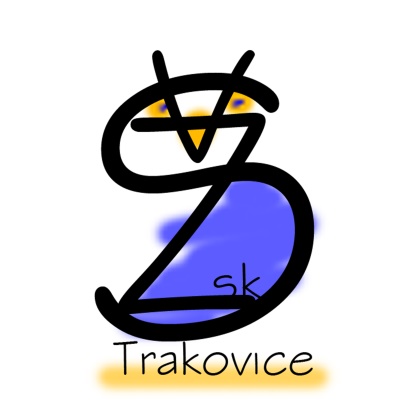 „Chceme, aby naša škola bola skutočnou dielňou ľudskosti.“Trakovice 24. 8. 2023						PaedDr. Róbert Harsányi										riaditeľZŠ s MŠ Trakovice 						Web: http://zstrakovice.edupage.org/ 				E-mail: zstrakovice@gmail.com					Tel. č.: 033 7434 233, Fax: 033 7434 233, Zriaďovateľ: Obecný úrad Trakovice
Adresa:  Obecný úrad Trakovice č. 38, 919 33 
Tel.: 033/7320459Fax : 033/7320459 Inovovaný školský vzdelávací program bol schválený radou školy dňa: Mgr. Martin Hercegpredseda rady školyI.  Všeobecná charakteristika školy Vlastné zameranie školy:1.Veľkosť  školy:Jednoposchodová budova základnej školy Trakovice bola postavená v roku 1961. V súčasnosti má zriadených 13 základných učební, kuchynku pre prípravu dievčat, 1 počítačovú učebňu, žiacku knižnicu, 1 učebňu technických prác vybavenú prac. stolmi,1učebňu hudobnej výchovy, školský klub. Telocvičňa bola postavená v roku 1986, školská jedáleň v roku 1993. Areál školy má multifunkčné ihrisko a odpočinkový kút pre deti. Základnú školu Trakovice navštevujú žiaci 1.- 9. ročníka z Trakovíc a 5.- 9. ročníka z Malženíc, Žlkoviec a Ratkoviec, ktorí majú uzatvorený školský obvod. Mimo obvodu aj žiaci z iných obcí.2.Charakteristika žiakov  Základnú školu Trakovice navštevujú žiaci 1.- 9. ročníka z Trakovíc a 5.- 9. ročníka z Malženíc, Žlkoviec a Ratkoviec. Dochádzka žiakov z okolitých obcí je zabezpečená autobusovou dopravou SAD Trnava, k tomu je prispôsobený začiatok vyučovania. Na škole pracuje špeciálny pedagóg, ktorý sa venuje začleneným žiakom. Naša škola má vybudovaný bezbariérový prístup.3.Charakteristika pedagogického zboru: Pedagogický zbor tvoria kvalifikovaní a iniciatívni pedagogických zamestnanci.Údaje o ďalšom vzdelávaní pedagogických zamestnancov školy:Mimo školy: Školenia pripravované PPPaP Hlohovec.Rôzne semináre – podľa ponúk MPC a pod.Väčšina učiteľov prešla projektom PIRŠ a počítačovým kurzom FIT, ktorý bol zameraný na využitie IKT vo vyučovacích predmetoch za podpory Európskeho sociálneho fondu.V škole:V BOZP a OPP podľa harmonogramu technika BOZP a OPP.Pravidelne budeme sledovať informácie v oblasti výchovy a vzdelávania uverejnených na webovej stránke Štátneho pedagogického ústavu. Školenia pripravované PPPaP Hlohovec.4. Dlhodobé projektyProjekt INFOVEK  sa realizuje v škole od roku 2000. V rámci projektu sa využívajú IKT vo vyučovaní rôznych predmetov v počítačovej a jazykovej učebni, pomocou výučbového softvéru, internetu. V rámci projektu Škola budúcnosti (ktorý postupne  bude vytláčať charakter tradičného vyučovania) vyučujúci využívajú Tablet PC, tabuľu eBeam, WiFi router, externú optickú mechaniku a datavideoprojektor, ktoré budú aj naďalej aktívne využívané na mnohých vyučovacích hodinách.Projekt ŠKOLA PODPORUJÚCA ZDRAVIESkvalitňujeme učebné prostredie žiakov, prehlbujeme humanizáciu prostredia i medziľudských vzťahov v škole, upevňujeme zdravie, posilňujeme solidaritu (organizovali sme viacero zbierok v škole i obci, v ktorých chceme i naďalej pokračovať. V rámci Dňa narcisov na boj s rakovinou,  Belasého motýľa na pomoc ľuďom so svalovou dystrofiou a zbierku Modrý gombík pre deti v Afrike pod vedením UNICEF. Škola sa podľa možnosti zapája do projektu COMMENIUS PARTNERSTVÁ. 5. Spolupráca s rodičmi a inými subjektmi Spolupráca s RR RZ je na veľmi dobrej úrovni. Prebiehala otvorená komunikácia o problémoch a predstavách rodičov medzi RR a riaditeľom školy. Spolupráca s ostatnými rodičmi žiakov na triednických schôdzach a záujem o školský prospech detí a iniciatíva rodičov bola na priemernej úrovni.V priestoroch školy sa realizuje vyučovanie pobočky ZUŠ Hlohovec v hudobných odboroch. Spolupráca medzi ZUŠ a ZŠ je na veľmi dobrej úrovni. Otvorené sú tri triedy.Priestory školy využíva IMA na využívanie voľnočasových aktivít detí a širokej verejnosti. V rámci organizácie pracujú štyria učitelia ako dobrovoľníci IMA.Škola spolupracuje s obcou pri organizovaní kultúrnych podujatí (program ku Dňu matiek, Mesiac úcty k starším...)Priestory školy využívajú aj  obyvatelia obce na rôzne športové aktivity (aerobic, tenis, basketbal, nohejbal, volejbal, futbal). Počítačovú učebňu mali možnosť využívať obyvatelia obce ako internetovú kaviareň, škola zabezpečovala rôzne kurzy práce s počítačom. Obojstranná spolupráca je aj so SZZ pri organizovaní výstav a súťaží.Spolupracujeme s Farským úradom Bučany a Trakovice.V rámci školy pôsobí SCVČ Trakovice, ktoré sa stará o vyplnenie voľnočasových aktivít detí cez školský rok, ale aj počas prázdnin.6.  Priestorové a materiálno-technické podmienky školyŠkola má zriadené a využíva tieto odborné učebne : telocvičňu, učebňu výpočtovej techniky  (počítače , dataprojektory, scenery, tlačiarne, minivežu,  keramické  tabule, E-beam, interaktívne tabule, softvérové vybavenie s knižným fondom na cudzie jazyky), školské dielne, spoločenskú miestnosť - 40  miest  na  sedenie.  Miestnosť  využívame pri výučbe  hudobnej výchovy, na  besedy,  premietanie  filmov  a DVD, realizujú sa v nej hodiny  SJL  aj iné predmety. Tieto odborné učebne umožňujú plne realizovať učebné osnovy a zvolené učebné varianty. Vybavenie kabinetov je postačujúce, ale je potrebné pomôcky pravidelne obnovovať a vymieňať za modernejšie, inovovať, dopĺňať za modernejšie, mnohé pomôcky pochádzajú  ešte z prvotného vybavenia školy. 
Pri obnove učebných pomôcok si pomáhame zapájaním sa do rôznych projektov. Vo vestibule školy víta žiakov  akvárium.Škola má k dispozícii multifunkčné školské ihrisko.Škola má zabezpečený bezbariérový prístup pre potreby žiakov so špeciálnymi výchovno-vzdelávacími potrebami. Počas  školského  roka  dopĺňame  veľké  množstvo  moderných  učebných  pomôcok,  čo  umožňuje tvorivejšie a efektívnejšie vyučovanie. Máme nastaviteľné školské lavice a stoličky. Škola je zrekonštruovaná (výmena okien, strechy, vykurovania, podláh, zateplenia plášťa).7.  Škola ako životný priestor Aby sa žiaci i pedagógovia cítili v škole čo najpríjemnejšie, kladieme dôraz na: upravené a estetické prostredie  tried,  školského  dvora,  chodieb,  aktuálne  informácie  o aktivitách  školy na  informačných tabuliach  a nástenkách. Snažíme sa budovať priateľskú  atmosféru  medzi  žiakmi  navzájom,  medzi  žiakmi a pedagógmi.8.  Podmienky na zaistenie bezpečnosti a ochrany zdravia pri výchove a vzdelávaní Máme zabezpečené zdraviu   vyhovujúce   podmienky   v priestoroch   na   vyučovanie.  Žiaci budú poučení o bezpečnosti  a ochrane  zdravia  pri  práci na začiatku školského roka. Škola zabezpečuje  pravidelné  školenia  zamestnancov  školy  o bezpečnosti a ochrane  zdravia  pri  práci  a proti  požiaru,  pravidelné  kontroly  bezpečnosti  a ochrany  zdravia a odstraňovanie nedostatkov podľa výsledkov revízií.II. Charakteristika školského vzdelávacieho programu 1.  Pedagogický princíp školyChceme, aby naša škola bola skutočnou dielňou ľudskosti, v ktorej sa žiak naučí základy toho, ako:žiť v porozumení s ostatnými, efektívne komunikovať s ľuďmi, žiť v zdravom prostredí, chápať javy prírody a spoločnosti, spoznať iné kultúry, vnímať a tvoriť krásu, a ako sa uplatniť vo svete práce.Škola umožní všetkým žiakom získať dostatočné všeobecné vedomosti a zručnosti vo všetkých všeobecnovzdelávacích predmetoch a hlboké odborné vedomosti vo všetkých zvolených voliteľných predmetoch s využitím inovatívnych metód a foriem práce.Umožní rozvoj kľúčových kompetencií: komunikatívnosť a kooperatívnosť, schopnosť riešiť problémy, tvorivosť, samostatnosť a výkonnosť, zodpovednosť, schopnosť odôvodňovať a hodnotiť, premýšľať a učiť sa.Umožní zvýšenie gramotnosti v oblasti IKT žiakov v našej škole.Umožní  kvalitnú  prípravu  žiakov  v cudzích  jazykoch  so  zreteľom  na  možnosti  školy,  so zameraním na komunikatívnosť a s ohľadom na schopnosti jednotlivých   žiakov.2.  Zameranie školy a stupeň vzdelania Východiskovým stavom pre našu školu je:iniciatívny, tvorivý učiteľský zbor, pozitívny prístup k žiakom, dobré vzťahy medzi učiteľmi a žiakmi, vybavenie IKT, modernými učebnými pomôckami,zavádzanie progresívnych foriem a metód do výchovno-vzdelávacieho procesu,preventívne a multidisciplinárne aktivity, bohatá ponuka aktivít pre žiakov vo vyučovacom i vo voľnom čase,starostlivosť o žiakov so špeciálnymi schopnosťami a špeciálnymi výchovno- vzdelávacími potrebami,úspechy v projektoch a ich zužitkovanie pre rozvoj žiakov, učiteľov a školy,veľmi dobré výsledky v súťažiach, veľmi dobrá spolupráca s rodičmi a zriaďovateľom.V budúcnosti  chceme klásť dôraz na vyučovanie:materinského jazyka s dôrazom na čitateľskú gramotnosť, mediálnu výchovu, vyučovanie v blokoch s využívaním problémovej metódy, globálnej výchovy, tvorivej dramatiky, v edukačnom procese budeme využívať nové metódy a formy práce: komunikácia v kruhu, bádateľské aktivity, malé výskumy, experimenty, pozorovania, didaktické hry, skupinovú prácu, práca vo dvojiciach, medzipredmetové vzťahy podporíme pomocou IKT, cudzích jazykov s dôrazom na komunikačné zručnosti.Stupeň vzdelania 
ISCED 2 Absolvent programu nižšieho sekundárneho vzdelania získa vysvedčenie s doložkou - so špeciálnym vyznačením ukončenia programu poskytnutého základnou školou. Tým splní podmienku na pokračovanie vo vzdelávaní na vyššom sekundárnom stupni - na všeobecnovzdelávacom alebo odborno - vzdelávacom type vzdelávania (ISCED 2A, 2B), v priebehu ktorého ukončuje povinné základné vzdelávanie (povinnú školskú dochádzku).3.   Profil absolventa Absolvent našej školy by mal svojím vystupovaním robiť dobré meno škole, byť schopný vytvárať dobré medziľudské vzťahy, byť schopný hodnotiť  svoju úlohu v škole, v rodine a v spoločnosti, byť schopný starať sa o svoje fyzické i psychické zdravie, vedieť uzatvárať kompromisy, byť schopný vyhľadávať, hodnotiť a využívať pri učení rôzne zdroje informácií, osvojiť si metódy štúdia a práce s informáciami, poznať metódy prírodných vied (hypotéza, experiment, analýza) a diskutovať  o prírodovedných otázkach, mať schopnosť presadzovať ekologické prístupy pri riešení problémov, mať schopnosť vnímať dejiny vlastného národa vo vzájomnom prepojení s vedomosťami zo všeobecných dejín, dobre ovládať slovenský jazyk a sám sa starať o kultúru svojho písomného a ústneho vyjadrovania, ovládať dva svetové jazyky, aspoň jeden na úrovni B1 spoločného európskeho referenčného rámca, mať schopnosť vnímať umenie, snažiť sa porozumieť mu a chrániť umelecké prejavy, byť  si vedomý svojich kvalít a byť zodpovedný za svoj život.  Profil absolventa nižšieho sekundárneho stupňa vzdelávania je zároveň založený na kľúčových spôsobilostiach, ktoré zahŕňajú komplex vedomostí a znalostí, spôsobilostí a hodnotových postojov umožňujúcich jednotlivcovi poznávať, účinne konať, hodnotiť, dorozumievať sa, začleniť sa do spoločenských vzťahov a osobnostne sa rozvíjať. Ide o spôsobilosť uplatniť svoje vzdelanie v pracovnom, občianskom, rodinnom a osobnom živote. Nadväzujúc na spôsobilosti získané v priebehu primárneho vzdelávania absolvent nižšieho sekundárneho vzdelania by mal mať osvojené tieto kľúčové spôsobilosti:kompetencia (spôsobilosť) k celoživotnému učeniu sa- uvedomuje si potrebu svojho autonómneho učenia sa ako prostriedku sebarealizácie a osobného rozvoja,- dokáže reflektovať proces vlastného učenia sa a myslenia pri získavaní a spracovávaní nových poznatkov a informácií a uplatňuje rôzne stratégie učenia sa,- dokáže kriticky zhodnotiť informácie a ich zdroj, tvorivo ich spracovať a prakticky využívať,- kriticky hodnotí svoj pokrok, prijíma spätnú väzbu a uvedomuje si svoje ďalšie rozvojové možnosti,sociálne komunikačné kompetencie (spôsobilosti)- dokáže využívať všetky dostupné formy komunikácie pri spracovávaní a vyjadrovaní informácií rôzneho typu, má adekvátny ústny a písomný prejav situácii a účelu komunikácie,- efektívne využíva dostupné informačno-komunikačné technológie,- vie prezentovať sám seba a výsledky svojej práce na verejnosti, používa odborný jazyk,- dokáže primerane komunikovať v materinskom a v dvoch cudzích jazykoch,- chápe význam a uplatňuje formy takých komunikačných spôsobilostí, ktoré sú základom efektívnej spolupráce, založenej na vzájomnom rešpektovaní práv a povinností a na prevzatí osobnej zodpovednosti,kompetencie (spôsobilosti) uplatňovať základ matematického myslenia a základné schopnosti  jpoznávať v oblasti vedy a techniky- používa matematické myslenie na riešenie praktických problémov v každodenných situáciách,- používa matematické modely logického a priestorového myslenia a prezentácie (vzorce, modely, štatistika, diagramy, grafy, tabuľky),- používa základy prírodovednej gramotnosti, ktorá mu umožní robiť vedecky podložené úsudky, pričom vie použiť získané operačné vedomosti na úspešné riešenie problémov,kompetencie (spôsobilosti) v oblasti informačných a komunikačných technológií- má osvojené základné zručnosti v oblasti IKT ako predpoklad ďalšieho rozvoja,- používa základné postupy pri práci s textom a jednoduchou prezentáciou,- dokáže vytvoriť jednoduché tabuľky a grafy a pracovať v jednoduchom grafickom prostredí,- je schopný nahrávať a prehrávať zvuky a videá,- dokáže využívať IKT pri vzdelávaní,kompetencia (spôsobilosť) riešiť problémy- uplatňuje pri riešení problémov vhodné metódy založené na analyticko-kritickom a tvorivom myslení,- je otvorený (pri riešení problémov) získavaniu a využívaniu rôznych, aj inovatívnych postupov, formuluje argumenty a dôkazy na obhájenie svojich výsledkov,- dokáže spoznávať pri jednotlivých riešeniach ich klady i zápory a uvedomuje si aj potrebu zvažovať úrovne ich rizika,- má predpoklady na konštruktívne a kooperatívne riešenie konfliktov,kompetencie (spôsobilosti) občianske- uvedomuje si základné humanistické hodnoty, zmysel národného kultúrneho dedičstva, uplatňuje a ochraňuje princípy demokracie,- vyvážene chápe svoje osobné záujmy v spojení so záujmami širšej skupiny, resp. spoločnosti,- uvedomuje si svoje práva v kontexte so zodpovedným prístupom k svojim povinnostiam, prispieva k naplneniu práv iných,- je otvorený kultúrnej a etnickej rôznorodosti,- má predpoklady zainteresovane sledovať a posudzovať udalosti a vývoj verejného života a zaujímať k nim stanoviská, aktívne podporuje udržateľnosť kvality životného prostredia,kompetencie (spôsobilosti) sociálne a personálne- dokáže na primeranej úrovni reflektovať vlastnú identitu, buduje si vlastnú samostatnosť/nezávislosť ako člen celku,- vie si svoje ciele a priority stanoviť v súlade so svojimi reálnymi schopnosťami, záujmami a potrebami,- osvojil si základné postupy efektívnej spolupráce v skupine – uvedomuje si svoju zodpovednosť v tíme, kde dokáže tvorivo prispievať k dosahovaniu spoločných cieľov,- dokáže odhadnúť a korigovať dôsledky vlastného správania a konania a uplatňovať sociálne prospešné zmeny v medziosobných vzťahoch,kompetencie (spôsobilosti) pracovné- dokáže si stanoviť ciele s ohľadom na svoje profesijné záujmy, kriticky hodnotí svoje výsledky a aktívne pristupuje k uskutočneniu svojich cieľov,- je flexibilný a schopný prijať a zvládať inovatívne zmeny,- chápe princípy podnikania a zvažuje svoje predpoklady pri jeho plánovaní,- dokáže získať a využiť informácie o vzdelávacích a pracovných príležitostiach,kompetencie (spôsobilosti) smerujúce k iniciatívnosti a podnikavosti- dokáže inovovať zaužívané potupy pri riešení úloh, plánovať a riadiť nové projekty so zámerom dosiahnuť ciele, a to nielen v rámci práce, ale aj v každodennom živote,kompetencie (spôsobilosti) vnímať a chápať kultúru a vyjadrovať sa nástrojmi kultúry- dokáže sa vyjadrovať na vyššom stupni umeleckej gramotnosti prostredníctvom vyjadrovacích prostriedkov výtvarného a hudobného umenia,- dokáže orientovať sa v umeleckých druhoch a štýloch a používať ich hlavné vyjadrovacie prostriedky,- uvedomuje si význam umenia a kultúrnej komunikácie vo svojom živote a v živote celej spoločnosti,- cení si a rešpektuje umenie a kultúrne historické tradície,- pozná pravidlá spoločenského kontaktu (etiketu),- správa sa kultivovane, primerane okolnostiam, situáciám,- je tolerantný a empatický k prejavom iných kultúr.Po získaní nižšieho sekundárneho vzdelania môže absolvent našej školypokračovať v štúdiu na strednej odbornej škole poskytujúcej vyššie sekundárne vzdelanie.Absolvent našej školy by mal byť usilovný, svedomitý, samostatný, čestný, ochotný kedykoľvek pomôcť.4.  Pedagogické stratégie Dôležitým odporúčaním do budúceho šk. roka je pre nás   potreba orientácie na pozitívne hodnotenie žiakov, najmä slaboprospievajúcich, pre zvýšenie vnútornej motivácie. V oblasti  rozumovej  výchovy  je  naším  cieľom  rozvíjať  u  žiakov  tvorivé  myslenie,  samostatnosť, aktivitu, sebahodnotenie. Osobnostný a sociálny rozvoj budeme realizovať stimuláciou skupín žiakov so slabšími vyučovacími výsledkami, podporou   individuálnych schopností. Školský špeciálny pedagóg poskytne odbornú pomoc žiakom so špeciálnymi výchovno-vzdelávacími potrebami, ich rodičom a zamestnancom školy. Chceme si všímať talent v jednotlivých oblastiach a rozvíjať ho do maximálnej možnej miery. Viac budeme preferovať samostatnú prácu žiakov a ich cieľavedomé zvládanie učiva.Práca v  oblasti environmentálnej výchovy je na našej škole veľmi bohatá. Aktivity sú zapracované do všetkých predmetov, hlavne prírodovedných. Žiaci sa každoročne zapájajú do zberu papiera a každodenne sa snažia o jeho separovanie, svoj čas venujú aj kŕmeniu vtákov v okolí školy .  Pri prevencii drogových závislostí sa chceme zamerať na aktivity, ako sú besedy, dotazníky.Podporujeme   výučbu   pomocou didaktickej techniky, projekty, prezentáciu výstupov, praktickú výučbu. Dôraz je kladený na samostatnosť a zodpovednosť za učenie.IKT chceme využívať vo všetkých predmetoch.5.  Zabezpečenie výučby pre žiakov so špeciálnymi potrebami Škola je otvorená všetkým žiakom, teda aj žiakom so špeciálnymi výchovno-vzdelávacími potrebami:a)  so zdravotným znevýhodnením,b)  zo sociálne znevýhodneného prostredia,c)  s nadaním.a) Žiaci so zdravotným znevýhodnenímŠkola zrealizovala priestorové  úpravy:  bezbariérový  prístup a úpravy  v triedach.Úzko spolupracujeme s CVPP a PPP v Hlohovci. Máme odborné  personálne  zabezpečenie  (servis  školského  špeciálneho  pedagóga, výchovného  poradcu) . Spolupracujeme s rodičmi a ďalšími subjektmi podľa potreby.Pre žiakov so špeciálnymi potrebami zabezpečujeme individuálny  výchovno-vzdelávací  program vypracovaný špeciálnym pedagógom v spolupráci pedagógov, rodičov a odborníkov z PPP v Hlohovci.Hodnotenie žiakov sa realizuje podľa metodických pokynov  MP č. 22/2011 hodnotenie žiakov základnej školy.Žiakom so špeciálnymi výchovno-vzdelávacími potrebami je poskytnutá: úprava obsahu, foriem, metód a prístupov vo výchove a vzdelávaní vzdelávanie podľa IVVP individuálna práca so žiakmi – školský špeciálny pedagóg špecifické metódy a formy vyučovania špecifický postup v hodnotení vzdelávacích výsledkovspolupráca s CPPPaPb) Žiaci zo sociálne znevýhodneného prostredia Pomoc žiakom zo soc. znevýhodneného prostredia bude individuálna, zabezpečená v súlade s platnou legislatívou.c) Žiaci s nadanímŠkola sa  zameria na rozvíjanie konkrétneho druhu nadania  (intelektové, umelecké, športové, praktické) v  spolupráci s externými odborníkmi (učiteľmi školy, športovými trénermi, aktívnymi umelcami a pod.).Rodičom ponúkneme spoluprácu so zaradením dieťaťa do programu pre nadaných.Škola môže poskytnúť materiálne   zabezpečenie   pre   vzdelávanie   nadaných   žiakov, ( špeciálne   učebnice, encyklopédie, alternatívne učebné materiály, učebné pomôcky, výpočtová a rozmnožovacia technika a pod.), v prípade individuálnej integrácie možnosť pracovať so žiakmi podľa individuálneho výchovno- vzdelávacieho programu, ktorý zabezpečíme v spolupráci s vybraným špeciálnym pedagógom, pedagógmi, rodičmi a odborníkov z PPP v Hlohovci.Pri práci s nadanými žiakmi sa dbá na:rozvoj ich nadania s ohľadom na druh a stupeň ich nadaniarozvoj ich emocionálnej stránky a sociálnych vzťahovrozvoj a stimuláciu všeobecných a špeciálnych schopností žiakovspoluprácu so psychológom a odborným pedagógom príslušnej disciplínyúpravu učebného plánu vypracovanie IVVPHodnotenie žiakov budeme realizovať podľa metodických pokynov MP č. 22/2011.6.   Začlenenie prierezových tém A. Dopravnú výchovu Ciele výchovy k bezpečnosti v cestnej premávke na ZŠ zahŕňajú oblasť kognitívnu, afektívnua psychomotorickú, ktoré je potrebné proporcionálne rozvíjať. Ciele sú zostavené v zmysletýchto kritérií:- pochopiť funkcie dopravy ako riadeného systému vymedzeného všeobecne záväznýmiprávnymi predpismi,- sformovať si mravné vedomie a správanie sa v zmysle morálnej a právnej zodpovednostipri chôdzi a jazde v cestnej premávke,- uplatňovať zásady bezpečného správania sa v cestnej premávke podľa všeobecnezáväzných právnych predpisov, a to ako chodec, korčuliar, cyklista, cestujúci(spolujazdec) a pod.,- spôsobilosť pozorovať svoje okolie, vyhodnocovať situáciu z hľadiska bezpečnosti aaplikovať návyky bezpečného správania sa v cestnej premávke v praktickom živote,-schopnosť zvládnuť techniku chôdze a jazdy na bicykli,-schopnosť zvládnuť základné taktické prvky chôdze a jazdy v cestnej premávke,- pochopiť význam technického stavu a údržby vozidiel pre bezpečnú jazdu v cestnejpremávke a prakticky zvládnuť základné úlohy údržby bicykla,- uvedomiť si význam technických podmienok dopravy a zariadení ovplyvňujúcichbezpečnosť cestnej premávky.Forma: účelové cvičenie OČP – ako súčasť obsahu, návšteva dopravného ihriska raz ročne pre žiakov primárneho vzdelávania, ako súčasť niektorých tém z predmetov: slovenský jazyk a literatúra, matematika, dejepis, regionálna výchova, geografia, biológiaB. Mediálna výchova Cieľ: Poznávať hlbšie súvislosti a príčiny vecí a okolitých javov, získať zážitok a pochopiť zmysel diela, v nebeletristických textoch vyhľadávať nové informácie podľa záujmu a dokázať sa v nich orientovať, dokázať si zapamätať informácie a ucelene o nich informovať slovom (rozprávanie, výklad, rečnícky štýl) i písmom (časopis, reklamný slogan, plagát), na aktuálne témy motivovať žiakov k rétorickým pokusom. Rozvíjať u žiakov schopnosť rozumieť mediálnym javom, ktoré vyplývajú z reálneho života. Viesť ich k hľadaniu, objavovaniu a hodnoteniu okolitej skutočnosti prostredníctvom oblastí kultúry.Forma:  Žiaci sa aktívne zapájajú do akcií ako napr. Deň jazykov. Multikultúrna výchova je súčasťou aj niektorých tém v predmetoch - slovenský jazyk a literatúra, geografia, biológia, hudobná výchova (napr. cudzokrajné piesne, skladatelia), cudzie jazyky (napr. tradičná kuchyňa v rôznych krajinách...).C. Environmentálna výchovaDôležité je, aby žiaci získali vedomosti, ale aj zručnosti, ktorými môžu pomáhať životnému prostrediu jednoduchými činnosťami, ktoré sú im primerané a vhodné - chrániť rastliny, zvieratá, mať kladný vzťah k domácim zvieratám, ale aj k zvieratám v prírode, starať sa o svoje okolie a pod.Cieľom je prispieť k rozvoju osobnosti žiaka tak, že nadobudne schopnosť chápať, analyzovať a hodnotiť vzťahy medzi človekom a jeho životným prostredím vo svojom okolí, pričom zároveň chápe potrebu ochrany životného prostredia na celom svete.Túto  prierezovú tému sme začlenili do predmetov: prírodoveda, výtvarná výchova, matematika prostredníctvom jednotlivých tém a projektov.Forma:  Túto  prierezovú tému sme začlenili do predmetov: biológia, chémia, fyzika, občianska náuka, technická výchova, výtvarná výchova, etická a náboženská výchova, slovenský jazyk a cudzie jazyky, prostredníctvom jednotlivých tém a rôznych projektov.D. Osobnostný a sociálny rozvojPrierezová oblasť osobnostný a sociálny rozvoj rozvíja ľudský potenciál žiakov, poskytuje žiakom základy pre plnohodnotný a zodpovedný život. Aby žiak získal kvalitné vzdelanie, k tomu je potrebné, aby si už od primárneho vzdelávania rozvíjal sebareflexiu, spoznával sám seba, svoje dobré, ale aj slabé stránky, rozvíjal si sebaúctu, sebadôveru a s tým spojené prevzatie zodpovednosti za svoje konanie, osobný život a sebavzdelávanie. V tejto súvislosti je potrebné, aby sa naučil uplatňovať svoje práva, ale aj rešpektovať názory, potreby a práva ostatných. Dôležité je, aby prierezová téma podporovala u žiakov rozvoj schopnosti uplatňovať prevenciu sociálno-patologických javov (šikanovanie, agresivita, užívanie návykových látok, xenofóbie, rasizmu, intolerancie, neznášanlivosti...).Cieľom je, aby žiak získaval a udržal si osobnostnú integritu, pestoval kvalitné medziľudské vzťahy, rozvíjal sociálne spôsobilosti potrebné pre osobný a sociálny život a spoluprácu. V tejto prierezovej tematike sa uplatňuje aj vzdelávanie k ľudským právam, ale aj k rodinnej výchove. Téma sa prelína všetkými obsahovými vzdelávacími oblasťami, pričom sa pri jej uskutočňovaní berú do úvahy aktuálne potreby žiakov. Najviac priestoru má v predmetoch občianska náuka, etická a náboženská výchova, literatúra a dejepis. Forma: Na dosiahnutie cieľov tejto prierezovej tematiky je nutné vymedziť priestor aj v náukových predmetoch ako sú výchovy, cudzie jazyky, geografia či biológia. Témy sa budú  realizovať prakticky, prostredníctvom vhodných cvičení, diskusií, hier a iných interaktívnych metód aj na triednických hodinách.E. Ochrana života a zdraviaObsah učiva je predovšetkým orientovaný na zvládnutie situácií vzniknutých vplyvom priemyselných a ekologických havárií, dopravnými nehodami, živelnými pohromami a prírodnými katastrofami. Zároveň napomáha zvládnuť nevhodné podmienky v situáciách vzniknutých pôsobením cudzej moci, terorizmom voči občanom nášho štátu. Cieľom oblasti je formovať ich vzťah k problematike ochrany svojho zdravia a života, tiež zdravia a života iných ľudí. Poskytnúť žiakom potrebné teoretické vedomosti a praktické zručnosti. Osvojiť si vedomosti a zručnosti v sebaochrane a poskytovaní pomoci iným v prípade ohrozenia zdravia a života. Rozvinúť morálne vlastnosti žiakov, tvoriace základ vlasteneckého a národného cítenia. Formovať predpoklady na dosiahnutie vyššej telesnej zdatnosti a celkovej odolnosti organizmu na fyzickú a psychickú záťaž v náročných životných situáciách.Ochrana života a zdravia (OŽZ) sa v základných školách realizuje prostredníctvom učebných predmetov štátneho vzdelávacieho programu a samostatných organizačných foriem vyučovania – didaktických hier. V rámci témy sa aplikuje učivo, ktoré bolo v minulosti súčasťou povinného učiva ochrany človeka a prírody (OČP). Ochrana života a jeho zdravia integruje postoje, vedomosti a schopnosti žiakov zamerané na ochranu života a zdravia v mimoriadnych situáciách. Podobne pri pobyte a pohybe v prírode, ktoré môžu vzniknúť vplyvom nepredvídaných skutočností ohrozujúcich človeka a jeho okolie. Cieľom spoločnosti je pripraviť každého jednotlivca na život v prostredí, v ktorom sa nachádza. Nevyhnutným predpokladom k tomu je neustále poznávanie prostredníctvom pohybu a pobytu v prírode. Prierezovú tému napĺňa obsah :- riešenie mimoriadnych situácií - civilná ochrana,- zdravotná príprava,- pohyb a pobyt v prírode.Forma: Uskutočníme formou účelového cvičenia dvakrát v roku. V mesiaci september a jún.Zároveň ako súčasť predmetov chémia, fyzika a niektorých tém z predmetov: slovenský jazyk a literatúra, dejepis, geografia, biológia, telesná, etická a náboženská výchova, cudzie jazyky.F. Tvorba projektov a prezentačné zručnostiCieľ: Prierezová téma spája jednotlivé kompetencie, ktoré chceme rozvíjať u žiakov - komunikovať, argumentovať, používať informácie a pracovať s nimi, riešiť problémy, poznať sám seba a svoje schopnosti, spolupracovať v skupine, prezentovať sám seba, ale aj prácu v skupine, vytvoriť nejaký produkt. Žiaci sa naučia prezentovať svoju prácu písomne aj verbálne s použitím informačných a komunikačných technológií. V tejto prierezovej téme je obsah zameraný na postupnosť jednotlivých krokov a metodológiu tvorby projektu, ktorú budú môcť žiaci využívať v  predmetoch ( regionálna výchova, informatika, Geografia, biológia, cudzie jazyky) alebo aj v mimoškolskej činnosti pri prezentácii svojej školy.Forma: výstupy z projektov, zároveň ako súčasť niektorých tém z predmetov: slovenský jazyk a literatúra, dejepis,  geografia, biológia, občianska, etická a náboženská výchova, cudzie jazyky.G. Multikultúrna výchovaCieľom prierezovej témy je výchovné a vzdelávacie pôsobenie zamerané na rozvoj poznania rozličných tradičných aj nových kultúr a subkultúr, akceptáciu kultúrnej rozmanitosti ako spoločenskej reality a rozvoj tolerancie, rešpektu a prosociálneho správania a konania vo vzťahu ku kultúrnej odlišnosti. Edukačná činnosť je zameraná na to, aby škola a školské vzdelávanie fungovali ako spravodlivé systémy, kde majú všetci žiaci rovnakú príležitosť rozvíjať svoj potenciál. Žiaci spoznávajú svoju kultúru aj iné kultúry, históriu, zvyky a tradície ich predstaviteľov, rešpektujú tieto kultúry ako rovnocenné a dokáže s ich príslušníkmi konštruktívne komunikovať a spolupracovať. Multikultúrnu výchovu sme začlenili do humanitných a spoločenskovedných predmetov.Forma:  Zároveň ako súčasť niektorých tém z predmetov: slovenský jazyk a literatúra, dejepis, regionálna výchova, geografia, biológia, telesná, etická a náboženská výchova, cudzie jazyky.H. Regionálna výchova a tradičná ľudová kultúraCieľom zaradenia prierezovej témy do vyučovania je vytvárať u žiakov predpoklady na pestovanie a rozvíjanie citu ku krásam svojho regiónu, prírody, staviteľstva, ľudového umenia a spoznávanie kultúrneho dedičstva našich predkov. Edukačná činnosť je zameraná na to, aby žiaci v rámci regionálnej výchovy poznali históriu a kultúru vlastnej obce, mesta – na funkčné využívanie historických regionálnych ukážok: môj rodný kraj – kraj, kde žijem; škola a jej okolie; moja trieda; obec, v ktorej žijem; čo sa mi v našom kraji najviac páči; čím sa pýši naša obec (príbehy o rodákoch, pamätné miesta, sochy a i.), história, (osídlenie), povesti, piesne, šport a kultúra, osobnosti, ale aj súčasnosť vo všetkých smeroch, napr. ekonomika; jej flóru a faunu – význam ochrany prírody, lesa, vody, živočíchov – objavujeme Slovensko – objavovanie a spoznávanie prírodných krás a zaujímavostí Slovenska; povesťami opradené pohoria – cestujeme po Slovensku – oboznámenie sa s časťami Slovenska formou výletu; povesti z veľkých a starých miest Slovenska; zvyky a tradície; ľudia v mojom okolí (aj o úcte k starším obyvateľom); pripomíname si našich predkov – vychádzať z rodinného prostredia t.j. téma – RODINA – rodostrom rodiny, tradičné jedlá; stretnutia s pamätníkmi (starými rodičmi, známymi) na besedy; rozhovory so žiakmi o minulosti ich regiónu a pod. Vedieť sa orientovať v turisticky a historicky atraktívnych miestach Slovenska. Forma: rozvíja sa vo viacerých predmetoch - geografia, dejepis, občianska náuka, biológia, slovenský jazyk a literatúra, cudzie jazyky, etická výchova, rôznymi aktivitami. Napríklad aktívna účasť žiakov pri tvorbe programov pre starších, pre matky, jesenných dní (výstava v KD)... Zapájanie sa do súťaží ako sú Slávik Slovenska, či Hollého pamätník. Týmito aktivitami pomôžeme pri vytváraní predpokladov u žiakov na pestovanie a rozvíjanie citu ku kráse k tradičnému ľudovému umeniu a uchovávaniu kultúrneho dedičstva našich predkov. III. Vnútorný systém kontroly a hodnotenia Vnútorný systém hodnotenia kvality zameriame na 3 oblasti: 1. Hodnotenie žiakov 2. Hodnotenie pedagogických zamestnancov 3. Hodnotenie školy 1.  Hodnotenie vzdelávacích výsledkov práce žiakov Klasifikujú sa všetky predmety, ktoré spadajú do ISCED 2.   Cieľom hodnotenia vzdelávacích výsledkov žiakov bude poskytnúť žiakovi a jeho rodičom spätnú väzbu o tom, ako žiak zvládol danú problematiku, aké sú jeho pokroky a v čom má nedostatky. Súčasťou hodnotenia bude tiež povzbudenie do ďalšej práce, návod, ako postupovať pri odstraňovaní nedostatkov. Hodnotené bude aj prepojenie vedomostí so zručnosťami a spôsobilosťami.Pri verbálnej kontrole budeme zisťovať a hodnotiť osvojenie základných poznatkov stanovených výkonovou časťou UO ŠVP min. 1x/polročne. Po ústnej odpovedi oznámi učiteľ známku ihneď, pri hodnotení úloh a cvičení sa využíva slovné hodnotenie formou stručného komentára.Počet písomných alebo kontrolných prác vo všetkých predmetoch 2. stupňa je stanovený na minimálny počet 1x/ročne, testy 1x/ročne, ústne odpovede 1x/ročne.Hodnotiaca škála - prijatá bodová stupnica a percentuálna stupnica pre všetky predmety ISCED 2.Hodnotenie podľa percentuálnej úspešnosti:100% - 90%  – stupeň 1 – výborný  89% - 75%  – stupeň 2 – chválitebný  74% - 55%   – stupeň 3 – dobrý  54% - 25%   – stupeň 4 – dostatočný  24% -   0%   – stupeň 5 – nedostatočnýAk žiak z dôvodu absencie nepíše niektorú z písomných prác, učiteľ môže dať žiakovi na napísanie tejto práce náhradný termín.Vyučujúci na hodinách vyžadujeaktívnu účasť na hodinách, pripravenosť na vyučovanie, nosenie si pomôcok, prejav zmysluplného názoru, zadanú prácu vypracovať pravidelne doma, schopnosť viesť dialóg a argumentovať, dlhodobo pozorovateľný záujem o proces vyučovania, dôraz na kreativitu, schopnosť komunikovať, adekvátny štýl prejavu.Pri klasifikácii výsledkov  sa v súlade s požiadavkami učebných osnov hodnotí:celistvosť, presnosť, trvácnosť osvojenia požadovaných poznatkov, faktov, pojmov, definícií, zákonitostí a vzťahov,b) kvalita a rozsah získaných zručností vykonávať požadované intelektuálne činnosti,c) schopnosť zaujať stanovisko a uplatňovať osvojené poznatky a zručnosti pri riešení  teoretických a praktických úloh,d) schopnosť využívať a zovšeobecňovať skúsenosti a poznatky získané pri praktických činnostiach,e) kvalita myslenia, predovšetkým jeho logickosť, samostatnosť a tvorivosť,f) aktivita v prístupe k činnostiam, záujem o ne a vzťah k nim,g) presnosť, výstižnosť, odborná a jazyková správnosť ústneho a písomného prejavu,h) kvalita výsledkov činnosti,i) zapájanie sa do tvorivých aktivít, súťaží, prípadne olympiád.Pri sumatívnom hodnotení nerozhoduje priemer známok. Prihliada sa na celkový prístup k predmetu počas celého klasifikačného obdobia.SLOVENSKÝ JAZYK A LITERATÚRANa kontrolu a hodnotenie žiakov zo slovenského jazyka a literatúry sa využívajú konkrétne a objektívne postupy kontroly a hodnotenia. V rámci predmetu slovenský jazyk a literatúra sú hodnotené tri zložky predmetu: jazyk, sloh a literatúra, ktoré sú v súlade s požiadavkami učebných osnov a vzdelávacích štandardov ŠVP.  Hodnotí sa schopnosť získať, upraviť, spracovať, používať a prezentovať vedomosti, zručnosti a návyky v konkrétnych situáciách, obsahová kvalita a jazyková správnosť odpovede, t. j. rozsah slovnej zásoby, gramatická správnosť, štylistická pôsobivosť a stupeň rečovej pohotovosti.            Predmet slovenský jazyk a literatúra bude hodnotený ústnou aj písomnou formou. Bude sa zisťovať a hodnotiť najmä osvojenie základných poznatkov stanovených výkonovou časťou vzdelávacieho štandardu. Písomnou formou bude kontrolované a hodnotené osvojenie si základných poznatkov prostredníctvom písomky alebo didaktického testu na konci tematického celku. Samostatná práca žiakov a schopnosti práce s textom budú hodnotené priebežne verbálnou formou. Úroveň kombinovaných verbálnych, písomných, grafických prejavov a komunikatívnych zručností bude kontrolovaná a hodnotená prostredníctvom prezentácie projektov podľa kritérií na základe dohody učiteľa so žiakmi.Pri hodnotení žiakov so ŠVVP budú vyučujúci dodržiavať špecifiká hodnotenia, individuálny prístup a príslušné odporúčania z CPPP a P, ako napr. neklasifikovanie diktátov, vyhodnotenie len počtom chýb, prípadne upravená stupnica hodnotenia KP a pod. Pri písomných previerkach môže pedagóg  pristúpiť  k redukcii úloh alebo k ponechaniu väčšieho  časového priestoru na dopísaniu práce.Pri sumatívnom hodnotení  nerozhoduje priemer známok. Prihliada sa na celkový prístup k predmetu počas celého klasifikačného obdobia a väčšiu váhu majú známky získané v kontrolných prácach (diktáty a slohové práce), vstupných, polročných, výstupných previerkach vedomostí  a v previerkach po tematických celkoch.A/ Oblasť slovenský jazykPísomné prejavy zo SJL:V rámci predmetu slovenský jazyk a literatúra sú učebnými osnovami(UO) presne stanovené zamerania a počty povinne klasifikovaných kontrolných diktátov, ktoré má žiak absolvovať v príslušnom ročníku.Klasifikácia kontrolných diktátovPočet kontrolných diktátov v každom ročníku  - 4.  Zameranie je určené a zapísané v ŠVP. Nácvičné diktáty (neklasifikované) sa píšu podľa potreby. Nemusí ísť o súvislé texty. Môžu to byť slová, slovné spojenia, samostatné vety. Kontrolné diktáty (klasifikované) sa píšu po prebratí daného učiva a zopakovaní sledovaného gramatického javu. Na napísanie a analýzu kontrolného diktátu sa odporúčajú 2 vyučovacie hodiny.Stupnica hodnotenia kontrolných diktátov:0 – 1 chyba 	  známka	12 – 3 chyby 			24 – 7 chyby 			38 – 10 chýb			4 viac chýb 		5Rozsah je stanovený nasledovne: 5. ročník	50 – 60 	plnovýznamových slov	6. ročník	61 – 70 	plnovýznamových slov	7. ročník	71 – 80 	plnovýznamových slov	8. ročník	81 – 90 	plnovýznamových slov	9. ročník	91 – 100 	plnovýznamových slov.Klasifikácia kontrolných slohových prácKontrolné slohové práce budú klasifikované jednou známkou. Známka bude vyjadrená slovne (výborný, chválitebný, dobrý, dostatočný, nedostatočný). Bude vyjadrovať hodnotenie dodržania slohového útvaru, slohového postupu, štylizácie, pravopisu a estetickej úpravy textu. Na napísanie a analýzu slohovej práce sa  odporúčajú minimálne 3 vyučovacie hodiny. V prípade úplného odklonu od témy alebo úplného nedodržania žánru nezíska žiak žiadne body. Písomné slohové práce  sa píšu 2 v školskom roku v každom ročníku (1 za polrok).Slohové práce budú hodnotené podľa týchto kritérií:Vonkajšia forma (max. 4 body)Vnútorná forma (max. 20 bodov)28 – 26 bodov		125 – 21 bodov		220 – 14 bodov		313 – 9 	bodov		4  8 – 0 bodov		5•	Rovnaké chyby v tom istom slove sa  pokladajú za 1 chybu. Napr.: Ríchly chlapec mal ríchly krok. =  1 chyba•	Ak je v texte napísané rovnaké slovo v rovnakom tvare s tou istou pravopisnou chybou, táto chyba sa počíta len raz. Každá chyba v interpunkcii sa počíta ako osobitná chyba toľkokrát, koľkokrát sa vyskytne v texte.  Všetky chyby majú rovnakú hodnotu. Javy, ktoré sa žiaci ešte neučili.B/ Oblasť  literatúrapri ústnej odpovedi na hodine sa preveruje učivo prebrané /vysvetlené od zač. šk. roka, min. 1-krát za klasifikačné obdobie,hodnotí sa recitácia poézie alebo prózy (podľa zadania učiteľom),tvorba textov, zapájanie sa do súťaží a olympiády,písomne sa hodnotia literárne testy po tematických celkoch, prípadne kratšie samostatné práce, min. 1-krát za polrok,referát na danú tému, ktorú stanoví učiteľ po dohode so žiakom, žiak odovzdá písomne (1 strana A 4 alebo výkres A3) hodinu pred ústnou prezentáciou, žiak referát/projekt nečíta, prednáša, popr. niektorú časť povie vlastnými slovami. Štruktúra referátu:a) zo života autora (čerpanie min. z 3 zdrojov),b) tvorba  (min. 4 diela),c) iné zaujímavosti zo života autora,d) použitá literatúra a iné informačné zdroje,e) ilustrácia alebo fotografia.Hodnotenie referátov/projektov: hodnotíme 4 zložky v sumáre 20 bodov§  obsah - náročnosť témy, originalita, rozsah práce, obtiažnosť, využitie IKT - 10b.§  samostatnosť prejavu - prezentácia, orientácia v projekte 5b.§  gramatická stránka - 2b.§  estetická stránka - 3b.Výsledná klasifikácia sa odvíja od dosiahnutého percentuálneho bodového úspechu prevedeného na známku.	Žiaci píšu vstupné, polročné a výstupné previerky vedomostí zo  SJL v každom ročníku  podľa rozhodnutia učiteľa a po prerokovaní na zasadnutí PK na začiatku školského roka.Počas klasifikačného obdobia môžu byť žiaci hodnotení za prácu na vyučovaní a domácu prípravu nasledovne:  			a) 5 červených bodov – 1 (výborný)                          	            b) 5 čiernych bodov – 5 (nedostatočný).Každý učiteľ má v svojej kompetencii zadávať čiastkové testy, úlohy, cvičenia a päťminútovky a podľa vlastnej potreby hodnotiť zvládnutie preberaných gramatických javov. Výsledky hodnotenia učiteľ oznámi žiakovi a predloží k nahliadnutiu do 10 pracovných dní. Ak žiak z dôvodu absencie nepíše niektorú z písomných prác, učiteľ môže dať žiakovi na napísanie tejto práce náhradný termín. Absencia viacerých z nich môže negatívne ovplyvniť výkon žiaka, čo sa môže prejaviť aj v súhrnnom hodnotení a klasifikácii.ANGLICKÝ A NEMECKÝ JAZYK Kritériá hodnotenia:ústne a písomné odpovede,  hodnota známky 1:1,testy a písomné práce,  hodnota známky – 1:2,aktivita žiakov,domáce úlohy,projekty.Hodnotenie projektov: 1b – prinesený projekt, ktorý spĺňa základné požiadavky bez ústnej odpovede, 2b – prinesený projekt a podané základné informácie, 3b – odprezentovanie projektu s toleranciami gramatických chýb, 4b -  bezchybná úprava a štylistika projektu a odprezentovanie aj s pomocou otázok, 5b -  bezchybná úprava a štylistika projektu s gramat. správnosťou a odprezentovanie bez pomoci kladenia otázok. 	 Intervaly hodnotenia:ústne odpovede 2-krát za polrok,písomné práce / päťminútovky, slovná zásoba /  2-krát mesačne,testy písané po tematických celkoch (6 v učebnici) - učiteľ zváži počet písomných testov,projekty 2-krát ročne,aktivita žiakov – 3-krát písomná alebo ústna aktivita na hodine = známke 1,hodnotenie domácich úloh – 3-krát neprinesená DÚ = známke 5.DEJEPIS, OBČIANSKA NÁUKAKritériom hodnotenia sú dosiahnuté vedomosti, zručnosti a osvojené základné poznatky stanovené výkonovou časťou vzdelávacieho štandardu v jednotlivých ročníkoch ŠVP.Hodnotíme: vzťah k predmetu, prístup k činnostiam v predmete schopnosť samostatne odpovedať, ústna odpoveď minimálne 1x za polrok - váha známky 1priebežne aktivitu na vyučovaní, samostatnú či skupinovú prácu, zábavné opakovanie formou hry –  polovičná váha známky úpravu a vedenie zošita – polovičná váha známkyorientáciu na mape v predmete dejepis - váha známky 1písomné preverenie vedomostí  hodnotené podľa pokynov na hodnotenie písomných    prác.ak je písomná práca väčšieho rozsahu, čiže opakovanie viacerých učív či celého tématického celku, váha známky je dvojnásobnákrátke previerky (môžu byť aj formou pracovných listov) v rámci aktuálne prebraného učiva majú váhu známky 1zapájanie sa do súťaží a olympiád – váha známky 1referáty podľa rozsahu, náročnosti, originality a prezentácie – váha známky 0,5projekty – váha známky 1Hodnotenie projektov:  hodnotíme 4 zložky v sumáre 15 bodov §  obsah - náročnosť témy, originalita, rozsah práce, obtiažnosť, využitie IKT - 5b.§  samostatnosť prejavu - prezentácia, orientácia v projekte 5b.§  gramatická stránka - 3b.§  estetická stránka – 2b.Výsledná klasifikácia sa odvíja od dosiahnutého percentuálneho bodového úspechu prevedeného na známku.Stupňom 1 – výborný sa žiak klasifikuje, ak ovláda požadované poznatky, fakty, pojmy,definície a zákonitosti presne a úplne a rozumie vzťahom medzi nimi. Pohotovovykonáva požadované intelektuálne a motorické činnosti. Samostatne a tvorivo aplikujeosvojené poznatky a zručnosti pri riešení teoretických a praktických úloh, pri výklade ahodnotení javov a zákonitostí. Jeho ústny a písomný prejav je správny, presný a výstižný.Výsledky jeho činnosti sú kvalitné, len s menšími nepresnosťami. K požadovaným záležitostiam vie jasne a pohotovo zaujať postoj a vyjadriť vlastné stanovisko. Žiak je schopný pracovať tvorivo samostatne aj v skupine.Stupňom 2 – chválitebný sa žiak klasifikuje ak má v presnosti a úplnosti požadovanýchpoznatkov, faktov, pojmov, definícií a zákonitostí ojedinelé medzery ale rozumie vzťahommedzi nimi. Pri vykonávaní požadovaných intelektuálnych a motorických činnostíprejavuje nepresnosti, tie však vie s pomocou učiteľa korigovať. Samostatne alebo nazáklade menších podnetov učiteľa aplikuje osvojené poznatky a zručnosti pri riešeníteoretických a praktických úloh, pri výklade a hodnotení javov a zákonitostí. Jeho ústnya písomný prejav má menšie nedostatky v správnosti, presnosti a výstižnosti. Výsledky jeho činnosti sú kvalitné, len s menšími nepresnosťami. K požadovaným záležitostiam vie zaujať postoj a vyjadriť vlastné stanovisko. Žiak je schopný pracovať samostatne aj v skupine.Stupňom 3 – dobrý sa žiak klasifikuje, ak má v presnosti a úplnosti osvojeniapožadovaných poznatkov, faktov, definícií a zákonitostí menšie medzery. Pri vykonávanípožadovaných intelektuálnych a motorických činností, ako aj pri aplikácií osvojenýchpoznatkov a zručností pri riešení teoretických a praktických úloh sa dopúšťa chýb.Závažnejšie nepresnosti a chyby dokáže s pomocou učiteľa korigovať. V ústnom apísomnom prejave má nedostatky v správnosti, presnosti a výstižnosti.  K požadovaným záležitostiam vie menej pohotovo zaujať postoj a vyjadriť vlastné stanovisko. Žiak je schopný pod dohľadom pedagóga samostatne pracovať. Má priemerne rozvinuté zručnosti práce v skupine.Stupňom 4 – dostatočný sa žiak klasifikuje, ak má v presnosti a úplnosti osvojeniapožadovaných poznatkov, faktov, definícií a zákonitostí závažné medzery. Privykonávaní požadovaných intelektuálnych a motorických činností, ako aj pri aplikáciiosvojených poznatkov a zručností pri riešení teoretických a praktických úloh sa dopúšťazávažných chýb. Jeho ústny a písomný prejav má vážne nedostatky v správnosti,presnosti a výstižnosti. V kvalite výsledkov jeho činnosti sa objavujú častejšie nedostatky. Závažné nedostatky a chyby dokáže žiak s pomocou učiteľa opraviť. K požadovaným záležitostiam nevie pohotovo zaujať postoj a s problémami vyjadruje vlastné stanovisko. Pri samostatnom štúdiu má žiak vážne problémy. Nemá dostatočne rozvinuté zručnosti spolupráce.Stupňom 5 – nedostatočný sa žiak klasifikuje, ak si požadované poznatky, fakty,definície a zákonitosti neosvojil. Trvale má závažné nedostatky vo vykonávanípožadovaných intelektuálnych a motorických činností. Nie je schopný riešiť teoretické apraktické úlohy pre chýbajúce vedomosti a zručnosti. Jeho písomný a ústnyprejav je nevyhovujúci. K požadovaným záležitostiam nevie zaujať postoj a nie jeschopný vyjadriť vlastné stanovisko. Žiak nie je schopný uspokojivo pracovať ani podtrvalým dohľadom učiteľa. Nezapája sa do práce v skupine.Pri sumatívnom hodnotení na konci klasifikačného obdobia vychádzame z najmenej dvoch známok získaných počas jedného  klasifikačného obdobia (1 polrok – minimálne 2 známky/ 1 žiak).Pri záverečnom – sumatívnom  hodnotení žiaka v jednotlivých klasifikačných obdobiach má každá známka v 5. – 9. ročníku rovnakú váhu.GEOGRAFIAKritériom hodnotenia sú dosiahnuté vedomosti, zručnosti a osvojené základné poznatky stanovené výkonovou časťou vzdelávacieho štandardu v jednotlivých ročníkoch ŠVP.Hodnotíme: vzťah k predmetu, prístup k činnostiam v predmete, schopnosť samostatne odpovedať, ústna odpoveď, preverenie vedomostí – minimálne 1x/ polrok,aktivitu na vyučovaní – priebežne, úpravu a vedenie zošita, orientáciu na mape v predmete dejepis a geografia,písomné preverenie vedomostí  hodnotené podľa pokynov na hodnotenie písomných                prác – minimálne 1-krát za polrok, napr. po tematickom celku,krátke previerky (pracovné listy) – priebežne, podľa potreby a podľa uváženia pedag.,zapájanie sa do súťaží a olympiád,referáty či  projekty a jeho prezentáciu (školské, domáce).Hodnotenie projektov:  hodnotíme 4 zložky v sumáre 20 bodov §  obsah - náročnosť témy, originalita, rozsah práce, obtiažnosť, využitie IKT - 10b.§  samostatnosť prejavu - prezentácia, orientácia v projekte 5b.§  gramatická stránka - 2b.§  estetická stránka - 3b.Výsledná klasifikácia sa odvíja od dosiahnutého percentuálneho bodového úspechu prevedeného na známku.Stupňom 1 – výborný sa žiak klasifikuje, ak ovláda požadované poznatky, fakty, pojmy,definície a zákonitosti presne a úplne a rozumie vzťahom medzi nimi. Pohotovovykonáva požadované intelektuálne a motorické činnosti. Samostatne a tvorivo aplikujeosvojené poznatky a zručnosti pri riešení teoretických a praktických úloh, pri výklade ahodnotení javov a zákonitostí. Jeho ústny a písomný prejav je správny, presný a výstižný.Grafický prejav je presný a estetický. Výsledky jeho činnosti sú kvalitné, len s menšíminepresnosťami. K požadovaným záležitostiam vie jasne a pohotovo zaujať postoj avyjadriť vlastné stanovisko. Žiak je schopný pracovať samostatne aj v skupine.Stupňom 2 – chválitebný sa žiak klasifikuje, ak má v presnosti a úplnosti požadovanýchpoznatkov, faktov, pojmov, definícií a zákonitostí ojedinelé medzery a rozumie vzťahommedzi nimi. Pri vykonávaní požadovaných intelektuálnych a motorických činnostíprejavuje nepresnosti, tie však vie s pomocou učiteľa korigovať. Samostatne alebo nazáklade menších podnetov učiteľa aplikuje osvojené poznatky a zručnosti pri riešeníteoretických a praktických úloh, pri výklade a hodnotení javov a zákonitostí. Jeho ústnya písomný prejav má menšie nedostatky v správnosti, presnosti a výstižnosti. Grafickýprejav je estetický, bez väčších nepresností. Výsledky jeho činnosti sú kvalitné, len smenšími nepresnosťami. K požadovaným záležitostiam vie zaujať postoj a vyjadriťvlastné stanovisko. Žiak je schopný pracovať samostatne aj v skupine.Stupňom 3 – dobrý sa žiak klasifikuje, ak má v presnosti a úplnosti osvojeniapožadovaných poznatkov, faktov, definícií a zákonitostí menšie medzery. Pri vykonávanípožadovaných intelektuálnych a motorických činností, ako aj pri aplikácií osvojenýchpoznatkov a zručností pri riešení teoretických a praktických úloh sa dopúšťa chýb.Závažnejšie nepresnosti a chyby dokáže s pomocou učiteľa korigovať. V ústnom apísomnom prejave má nedostatky v správnosti, presnosti a výstižnosti. V kvalitevýsledkov jeho činnosti a v grafickom prejave sa objavujú častejšie nedostatky, grafickýprejav je menej estetický. K požadovaným záležitostiam vie menej pohotovo zaujaťpostoj a vyjadriť vlastné stanovisko. Žiak je schopný pod dohľadom pedagógasamostatne pracovať. Má priemerne rozvinuté zručnosti práce v skupine.Stupňom 4 – dostatočný sa žiak klasifikuje, ak má v presnosti a úplnosti osvojeniapožadovaných poznatkov, faktov, definícií a zákonitostí závažné medzery. Privykonávaní požadovaných intelektuálnych a motorických činností, ako aj pri aplikáciiosvojených poznatkov a zručností pri riešení teoretických a praktických úloh sa dopúšťazávažných chýb. Jeho ústny a písomný prejav má vážne nedostatky v správnosti,presnosti a výstižnosti. V kvalite výsledkov jeho činnosti a v grafickom prejave saobjavujú častejšie nedostatky, grafický prejav je menej estetický. Závažné nedostatky achyby dokáže žiak s pomocou učiteľa opraviť. K požadovaným záležitostiam neviepohotovo zaujať postoj a s problémami vyjadruje vlastné stanovisko. Pri samostatnomštúdiu má žiak vážne problémy. Nemá dostatočne rozvinuté zručnosti spolupráce.Stupňom 5 – nedostatočný sa žiak klasifikuje, ak si požadované poznatky, fakty,definície a zákonitosti neosvojil. Trvale má závažné nedostatky vo vykonávanípožadovaných intelektuálnych a motorických činností. Nie je schopný riešiť teoretické apraktické úlohy pre chýbajúce vedomosti a zručnosti. Jeho písomný a ústnyprejav je nevyhovujúci. K požadovaným záležitostiam nevie zaujať postoj a nie jeschopný vyjadriť vlastné stanovisko. Žiak nie je schopný uspokojivo pracovať ani podtrvalým dohľadom učiteľa. Nezapája sa do práce v skupine.Pri sumatívnom hodnotení na konci klasifikačného obdobia vychádzame z najmenej dvoch známok získaných počas jedného  klasifikačného obdobia (1 polrok – minimálne 2 známky/ 1 žiak).Pri záverečnom – sumatívnom  hodnotení žiaka v jednotlivých klasifikačných obdobiach má každá známka v 5. – 9. ročníku rovnakú váhu.HUDOBNÁ VÝCHOVA, VÝTVARNÁ VÝCHOVA, TELESNÁ VÝCHOVAVo vyučovacích predmetoch hudobná výchova, výtvarná výchova, telesná výchova a pracovné vyučovanie  je prioritou hodnotiť postoj žiaka k obsahu predmetov, záujem o učivo a snahu vzdelávať sa a neustále zlepšovať svoje prejavy v danej oblasti. Hodnotenie výchov je špecifické, pretože musí zohľadniť ich špecifický prínos k formovaniu zdravej osobnosti žiaka a k jeho vzdelanostnému rastu. Preto je dôležitá motivačná funkcia hodnotenia, a to najmä pri menej nadaných žiakoch v každej konkrétnej oblasti. Výkon žiaka vždy hodnotíme vzhľadom na jeho možnosti, prevláda pozitívne hodnotenie. Od učiteľa sa vyžaduje diferencovaný prístup k hodnoteniu jednotlivých žiakov. Na hodnotenie má vplyv aj zodpovednosť za prípravu pomôcok. Podklady na hodnotenie a klasifikáciu výchovno-vzdelávacích výsledkov žiaka učiteľ získava najmä sústavným pozorovaním žiaka, sledovaním stupňa rozvoja individuálnych osobnostných predpokladov a nadania hodnotením prístupu k činnostiam.Pri sumatívnom hodnotení na konci klasifikačného obdobia vychádzame z najmenej dvoch známok získaných počas 1 klasifikačného obdobia (1 polrok – minimálne 2 známky/ 1 žiak). Každá zo známok má rovnakú váhu. Hodnotenie projektov: hodnotíme 4 zložky v sumáre 20 bodov§  obsah - náročnosť témy, originalita, rozsah práce, obtiažnosť, využitie IKT (alebo    čerpanie z min. 3 zdrojov) - 10b.§  samostatnosť prejavu - prezentácia, orientácia v projekte 5b.§  gramatická stránka - 2b.§  estetická stránka - 3b.Výsledná klasifikácia sa odvíja od dosiahnutého percentuálneho bodového úspechu prevedeného na známku.v hudobnej výchove hodnotíme:- úroveň hudobných činností preukázaných v činnosti v skupinách, neodporúča sa vyžadovať sólový hudobný výkon žiaka,- reakcie žiaka na hudbu slovom, pohybom, prípadne výtvarným prejavom,- veku primerané názory na hudobné umenie,- vypracovanie referátu o hudobnom skladateľovi podľa zadania  v jednotlivých ročníkoch a jeho prezentácia,- krátke písomné práce alebo ústne preverenie  vedomostí – pojmov z istej oblasti podľa ŠVP,- aktivita na vyučovacej hodine.Hodnotíme postoj žiaka k hudbe, jeho formujúce sa názory na svet,  snahu vzdelávať sa v hudbe a zlepšovať svoje hudobné prejavy, uplatňujeme veku primeranú náročnosť a pedagogický takt voči žiakovi. Berieme do úvahy vynaložené úsilie žiaka. Dôležitosť sa kladie na motiváciu pri menej nadaných žiakoch.                  Kritériá hodnotenia sú vypracované v súlade s kompetenciami a je potrebné, aby učiteľ pri hodnotení mal tieto kompetencie (uvedené v učebných osnovách predmetu) a ich postupné dosahovanie na zreteli.Učiteľ u žiaka hodnotí primerane veku:a) priebeh vytvárania postojov– záujem o hudobné činnosti a o hudobné umenie v rámci edukačných úloh,– schopnosť spolupracovať pri kolektívnych hudobných prejavoch a edukačných úlohách,– schopnosť posúdiť svoj výkon (hudobné prejavy a vedomosti) a výkon spolužiakov,b) priebeh získavania zručností a spôsobilostí– žiak spieva na základe svojich dispozícií intonačné čisto, rytmicky presne so zodpovedajúcim výrazom, pritom využíva získané spevácke, intonačne a sluchové zručností a návyky,– orientácia v grafickom zázname jednohlasnej melódie,– hra a tvorba jednoduchých rytmických sprievodov k piesňam na detských hudobných nástrojoch a hrou na telo,– orientácia v znejúcej hudbe na základe dominujúcich výrazových prostriedkov hudby a ich funkcií,– pochopenie veku primeraných hudobných diel a schopnosť zážitky verbalizovať a zdôvodniť,– integrácia a transfer hore uvedených zručnosti a spôsobilostí pri realizácií hudobnodramatických činnosti,– aktivita a prístup k hudobným činnostiam a k poznávaniu umenia,c) priebeh získavania hudobných vedomostí– vedomosti z oblasti hudobnej kultúry a prvkov hudobnej náuky súvisiacich s preberanými edukačnými úlohami,– poznanie najvýraznejších slovenských folklórnych regiónov, ich typické piesne a tance, slovenské zvykoslovie,– poznanie mien najvýznamnejších slovenských a svetových hudobných skladateľov a ich najznámejšie diela, vedieť ich zaradiť do štýlových období.Orientačný opis naplnenia kritérií vo vzťahu ku škále hodnotenia hudobnej výchovyStupeň hodnoteniaS t u p e ň   1   (výborný) -  žiak spĺňa kritériá (a – c) na vynikajúcej úrovni:• je usilovný, vytrvalý, pracuje primerane svojmu veku, prevažne samostatne, tvorivo a  pohotovo uplatňuje osvojené zručnosti, vedomosti, návyky úlohách,• úspešne ich rozvíja v skupinovom a individuálnom prejave,• dokáže vyjadriť veku primerané postoje, názory na hudobné umenie,• má aktívny záujem o hudobné umenie,• individuálny spev nie je podmienkou, pokiaľ sa úspešne a aktívne realizuje v ostatných  hudobných činnostiach.S t u p e ň  2  (chválitebný)-  žiak spĺňa kritériá:• je menej samostatný, iniciatívny a tvorivý,• menej využíva svoje schopnosti v individuálnom a kolektívnom prejave,• potrebuje sústavnú pomoc učiteľa.Stupeň 3 (dobrý)-  žiak realizuje edukačné úlohy priemerne:• chýba mu iniciatívnosť a tvorivosť,• je málo aktívny a snaživý, potrebuje sústavnú pomoc a povzbudenie učiteľa.Stupeň 4 (dostatočný)  - žiak realizuje edukačné úlohy na nízkej úrovni, bez vlastného vkladu.Stupeň 5 (nedostatočný)-  žiak nespĺňa kritériá.vo výtvarnej výchove hodnotíme- dodržanie určenej techniky, - proces výtvarných činností, či žiak prijíma nové vyjadrovacie prostriedky,	 - tvorivosť, originalitu, samostatnosť v práci, snahu, vytrvalosť,- veku primerané názory na výtvarné umenie,- toleranciu voči tvorivým prejavom iných, ich názorom a vkusu,- prípravu pomôcok na prácu,- dodržanie témy,- dokončenie práce, úroveň a výsledok výtvarných činností, - celkový estetický dojem.Učiteľ berie ohľad na schopnosti žiaka, na jeho nadanie, záujem a rešpektuje jeho  vkus. Je na voľbe učiteľa, ktoré úlohy  bude hodnotiť, nemusí známkovať každú prácu. Predmetom kontroly budú dosiahnuté zručnosti, prístup a samostatnosť žiaka.Stupeň hodnoteniaS t u p e ň   1   (výborný) - žiak je iniciatívny, tvorivý, ovláda zručnosti, preukazuje veku primerané mentálne spôsobilosti, dokáže interpretovať svoje zážitky, preukazuje vedomosti z oblasti vizuálnej kultúry, je tolerantný k prejavom iných, vie zrealizovať artefakt primerane svojmu veku.S t u p e ň  2  (chválitebný)-  žiak spĺňa kritériá 1. stupňa hodnotenia, ale je menej iniciatívny, tvorivý a samostatný.Stupeň 3 (dobrý) - žiak realizuje úlohy priemerne, chýba mu iniciatívnosť, tvorivosť ,tolerancia, nerozširuje svoju flexibilnosť, neosvojuje si nové vyjadrovacie prostriedky, podlieha predsudkom a stereotypom.Stupeň 4 (dostatočný)- žiak realizuje úlohy na nízkej úrovni, bez vlastného vkladu, s ťažkosťami aplikuje získané zručnosti a poznatky v nových oblastiach.Stupeň 5 (nedostatočný) - žiak nespĺňa kritériá, nemá záujem o výtvarné aktivity, neguje vyučovací proces.Pri záverečnom – sumatívnom  hodnotení žiaka v jednotlivých klasifikačných obdobiach má každá známka v 5. – 9. ročníku rovnakú váhu.v  telesnej výchove hodnotíme - individuálne zlepšenie sa v pohybových zručnostiach, vedomostiach, psycho-motorických schopnostiach,- technicky správne vykonávanie pohybových úkonov,- orientáciu v priestore, držanie tela, pohyb v súlade s hudbou,- dodržiavanie pravidiel a ich uplatňovanie v herných činnostiach,- intenzitu vynakladaného úsilia o lepšie individuálne výkony,- záujem viesť dialóg na aktuálne, žiackej úrovni primerané témy s telovýchovnou problematikou,- postoj k starostlivosti o zdravie a o hygienu tela, odevu, ale i prostredia,- angažovanosť v telesnej výchove, aktívny vzťah k telovýchovnej, športovej a turistickej činnosti, aktivity v mimoškolskej športovej činnosti.Kritériá hodnotenia:S t u p e ň   1   (výborný)Žiak si osvojil hodnotenú pohybovú činnosť tak, že ju vykonáva technicky správne, účelne, rytmicky. Orientuje sa v priestore, má vznosné  držanie tela, pohyb v súlade s hudbou. V pohybovej činnosti preukazuje samostatnosť, tvorivosť. V hre je iniciatívny, dodržiava pravidlá a účelne uplatňuje osvojené herné činnosti. Vedomosti žiaka sú celistvé a presné Uplatňuje ich samostatne pri riešení úloh. Má aktívny vzťah k telovýchovnej, športovej a turistickej činnosti a záujem o vlastné telesné zdokonaľovanie. Je aktívny v mimoškolskej a športovej činnosti.S t u p e ň  2  (chválitebný)Žiak vykonáva pohyb – s drobnými chybami v technike ale účelne, plynule, rytmicky. Orientuje sa v priestore, v držaní telá má malé nedostatky podobne ako vo vyjadrení hudby pohybom. V hre je kolektívny a zriedka porušuje pravidlá hry. Žiakove vedomosti sú v podstate celistvé a presné ( s nevýznamnými chybami). Uplatňuje ich s malou pomocou učiteľa pri riešení pohybových úloh.S t u p e ň  3  (dobrý)Žiak vykonáva pohyb s väčšími chybami v technike nie vždy účelne, v priestore sa chybne orientuje. Porušuje plynulosť a rytmus pohybu a jeho súlad s hudbou. Má väčšie nedostatky v držaní tela, pohyb vykonáva s malou pomocou alebo v uľahčených podmienkach. Čiastočne napodobňuje ostatných. V hre je málo pohotový, neiniciatívny, málo kolektívny a často porušuje pravidlá. Vedomosti žiaka majú medzery a chyby. Pri ich uplatňovaní potrebuje pomoc učiteľa. K telovýchovnej činnosti má nevyhranený postoj.S t u p e ň  4  (dostatočný)Žiak pohyb vykonáva s veľkými technickými chybami, alebo len čiastočne, resp. ho vykonáva s veľkou pomocou učiteľa. Veľmi zle sa orientuje v priestore, silne porušuje plynulosť a rytmus pohybu, ako aj jeho súlad s hudbou. V hre je zväčša nepohotový, netvorivý, pasívny, nekolektívny a porušuje pravidlá. Vedomosti žiaka majú vážne medzery a chyby. Žiak ich vie uplatniť len pri riešení ľahkých úloh a s pomocou učiteľa. Jeho postoj k telesnej výchove je negatívny.S t u p e ň  5 (nedostatočný)Žiakove vedomosti sú veľmi medzerovité, nesústavné, chybné. Žiak sa ani nepokúsi vykonávať pohyb alebo vykoná iný pohyb. Nie je schopný hrať v kolektíve. Žiak vôbec neprejavuje úsilie plniť uložené úlohy na hodinách telesnej výchovy. Má negatívny postoj k hodinám telesnej výchovy so snahou vyhnúť sa tejto činnosti.Ťažiskovou formou hodnotenia je slovný komentár učiteľa k preukázanej úrovni snahy a iniciatívy a následne hodnotenie klasifikáciou  - známkou.NÁBOŽENSKÁ VÝCHOVA / ETICKÁ VÝCHOVANa hodinách sledujeme postupné  rozvíjanie sa osobnosti žiaka, rešpektujeme dynamiku dlhodobého a postupného rozvoja sociálnych zručností. Kladieme dôraz na empatiu a na rešpektovanie názoru spolužiaka. Vyzdvihujeme a zdôrazňujeme úspechy v prosociálnom správaní sa. Metódy a formy hodnotenia:  verbálna asertívna komunikácia, rozhovory a diskusie, vyhľadávanie zdrojov v encyklopédiách a na internete, práca v skupinách, projekty, rolové úlohy, riešenie problémov - konštruktivistická metóda, problémové úlohy. V celkovom hodnotení sa kladie dôraz na :-          prácu s pracovným zošitom – priebežne,-          vytvorenie projektu/referátu – podľa zadania učiteľom,-          krátke overenie vedomostí ústnou alebo písomnou formou – priebežne,-          aktivitu na hodine – priebežne.Žiaci budú neklasifikovaní (nehodnotení) a na vysvedčení a v katalógovom liste sa uvedie namiesto klasifikačného stupňa alebo slovného hodnotenia slovo: absolvoval, ak sa žiak aktívne zúčastňoval na vyučovacom procese daného predmetu alebo ak bol žiak prítomný na vyučovacej hodine, aj keď zo závažných objektívnych dôvodov nepracoval,neabsolvoval, ak žiak zo závažných dôvodov nemohol vykonávať požadované intelektuálne a motorické činnosti, a preto sa na vyučovacom predmete ospravedlnene nezúčastňoval,neabsolvoval, ak žiak na vyučovacej hodine nepracoval, nevie uplatniť svoje vedomosti a zručnosti ani na podnet učiteľa; celkové hodnotenie takého žiaka je neprospel. MATEMATIKARočník: 5. – 9. Hodnotenie výsledkov a klasifikácia v predmete matematika vychádza z platných učebných osnov a vzdelávacích štandardov predmetu matematika a je v súlade s Metodickým pokynom MŠVVaŠ SR č. 22/2011-R  na hodnotenie žiakov základnej školy.Prospech žiaka sa klasifikuje týmito stupňami:1 – výborný2 – chválitebný3 – dobrý4 – dostatočný5 – nedostatočnýKritériá klasifikácie:Stupeň 1 (výborný)Týmto stupňom sa žiak klasifikuje, ak samostatne a tvorivo uplatňuje osvojené vedomosti a zručnosti pri riešení úloh, na základe získaných skúseností a poznatkov vie analyzovať zadané úlohy (aj problémové) a samostatne navrhnúť primeraný postup na ich riešenie, aktívne pristupuje k činnostiam a problémovým úlohám na hodinách matematiky, i mimo nich (projekty, predpríprava na skupinovú prácu), prejavuje o ne záujem a zaoberá sa nimi, k danej problematike pohotovo vyhľadáva informácie z rôznych zdrojov, vie ich spracovať (nie skopírovať) na veľmi kvalitnej úrovni, svoj postoj k danej problematike zaujíma bez obáv, vlastné stanovisko vyjadruje presne, vecne a konštruktívne, nemá problém diskutovať a argumentovať na danú tému, myslí logicky správne, zreteľne sa u neho prejavuje samostatnosť a tvorivosť, výsledky jeho činností sú veľmi kvalitné, vlastné výsledky práce prezentuje výstižne, vyjadruje sa gramaticky i štylisticky správne, prezentácia je spracovaná na vysokej estetickej úrovni, pri skupinovej práci je aktívny, spolupracuje so všetkými členmi skupiny, vie vypočuť a akceptovať ich názor na riešenie úlohy, svoj názor prednesie vždy, účinne si osvojuje a uplatňuje metódy samostatného štúdia a schopnosť učiť sa učiť. Úplne a správne ovláda požadované fakty a pojmy, definície a dôsledky, ktoré z nich vyplývajú. Správne používa terminológiu, frazeológiu a symboliku. Zručne vykonáva numerické a nenumerické výpočty, načrtáva a konštruuje geometrické útvary. Pri výpočtoch sa ojedinele vyskytujú nepodstatné chyby, grafický prejav je estetický, konštrukcie sú bez zjavných nepresností. Účelne a pohotovo využíva pomôcky na výpočty. Ovláda vhodné algoritmické postupy (napríklad pri riešení rovníc, geometrických konštrukciách,...). Pohotovo formalizuje slovné výroky pomocou symboliky a graficky. Produktívne a samostatne využíva nadobudnuté vedomosti a zručnosti na riešenie matematických úloh a na matematizáciu reálnych situácií. Dokáže samostatne študovať vhodné texty z učebníc.Stupeň 2 (chválitebný) Týmto stupňom sa žiak klasifikuje, ak samostatne, prípadne len s nepatrnými podnetmi vyučujúceho, uplatňuje osvojené vedomosti a zručnosti pri riešení úloh, na základe získaných skúseností a poznatkov vie analyzovať zadané úlohy (aj problémové) a samostatne navrhnúť primeraný postup na ich riešenie (využitím známych postupov a metód), aktívne pristupuje k činnostiam a problémovým úlohám na hodinách matematiky, menej aktívne mimo nich (projekty), prejavuje o ne záujem a zaoberá sa nimi, k danej problematike vie vyhľadať informácie z rôznych zdrojov, vie ich spracovať (nie skopírovať) na pomerne kvalitnej úrovni, k danej problematike vie zaujať postoj, vlastné stanovisko vyjadruje vecne a konštruktívne, diskutuje a argumentuje na danú tému, myslí správne, v jeho myslení sa prejavuje logika a tvorivosť, výsledky jeho činností sú kvalitné, vlastné výsledky práce prezentuje výstižne, vyjadruje sa gramaticky i štylisticky správne, prezentácia je spracovaná na estetickej úrovni, pri skupinovej práci je aktívny, spolupracuje s členmi skupiny (nie však so všetkými), vie vypočuť a akceptovať ich názor na riešenie úlohy, svoj názor prednesie často, nie však vždy, osvojuje si a uplatňuje metódy samostatného štúdia a schopnosť učiť sa učiť. Správne a v podstate úplne ovláda požadované fakty a pojmy, definície a dôsledky, ktoré z nich vyplývajú. Správne používa terminológiu, frazeológiu a symboliku. Zručne vykonáva numerické a nenumerické výpočty, načrtáva a konštruuje geometrické útvary. Pri výpočtoch sa vyskytujú nepodstatné chyby, konštrukcie sú bez zjavných nepresností. Účelne využíva pomôcky na výpočty. Ovláda vhodné algoritmické postupy (napríklad pri riešení rovníc, geometrických konštrukciách,...). Formalizuje slovné výroky pomocou symboliky a graficky bez podstatných nedostatkov. Produktívne a samostatne alebo s menšími podnetmi učiteľa využíva nadobudnuté vedomosti a zručnosti na riešenie matematických úloh a na matematizáciu reálnych situácií. Dokáže samostatne alebo s menšou pomocou študovať vhodné texty z učebníc.Stupeň 3 (dobrý) Týmto stupňom sa žiak klasifikuje, ak osvojené vedomosti a zručnosti pri riešení úloh uplatňuje samostatne, občas potrebuje usmernenie vyučujúceho, zadané úlohy (aj problémové) vie riešiť pomocou známych postupov a metód, k činnostiam a problémovým úlohám na hodinách matematiky pristupuje so záujmom, ale potrebuje podporu a pomoc vyučujúceho, príp. spolužiakov, menej aktívne pristupuje k úlohám mimo vyučovacích hodín (projekty), k danej problematike vie vyhľadať informácie z rôznych zdrojov, vie ich spracovať (nie skopírovať) na priemernej úrovni, k danej problematike vie zaujať postoj, vlastné stanovisko vie vyjadriť priemerne, diskutuje, ale neargumentuje na danú tému, jeho myslenie je takmer vždy správne, tvorivosť sa prejavuje len s usmernením vyučujúceho, výsledky jeho činností sú dobré, vie prezentovať vlastné výsledky práce, vyjadruje sa gramaticky správne, v štylistike sa vyskytujú malé nedostatky, prezentácia je spracovaná na priemernej úrovni, pri skupinovej práci je aktívny, spolupráca s členmi skupiny je na nízkej úrovni, vie vypočuť a akceptovať názor na riešenie úlohy, málokedy prednesie svoj názor, vyvíja snahu osvojiť si a uplatňovať metódy samostatného štúdia a schopnosť učiť sa učiť. Ovláda požadované fakty a pojmy, definície a dôsledky, ktoré z nich vyplývajú v podstate správne, len s menšími nedostatkami. Používa terminológiu, frazeológiu a symboliku s menšími nedostatkami. Pri numerických a nenumerických výpočtoch i pri náčrtoch a konštruovaní geometrických útvarov sa vyskytujú chyby a nepresnosti. Využíva pomôcky na výpočty. V ovládaní vhodných algoritmických postupov (napríklad pri riešení rovníc, geometrických konštrukciách,...) sa vyskytujú chyby. S nedostatkami formalizuje slovné výroky pomocou symboliky a graficky. Samostatne alebo s menšími podnetmi učiteľa využíva nadobudnuté vedomosti na riešenie matematických úloh a na matematizáciu jednoduchých reálnych situácií. Vie podstatnejšie nepresnosti a chyby po podnete učiteľa korigovať.          Stupeň 4 (dostatočný)Týmto stupňom sa žiak klasifikuje, ak osvojené vedomosti a zručnosti pri riešení úloh uplatňuje iba za aktívnej pomoci vyučujúceho, zadané úlohy vie riešiť len pomocou známych postupov a metód, ktorým rozumie len čiastočne, ovláda základné pojmy a vie predviesť jednoduché zručnosti, k činnostiam a problémovým úlohám na hodinách matematiky pristupuje s nízkym záujmom, potrebuje podporu a pomoc vyučujúceho, príp. spolužiakov, menej aktívne pristupuje k úlohám mimo vyučovacích hodín (projekty), k danej problematike vie vyhľadať informácie z rôznych zdrojov, nevie ich však spracovať, len skopírovať na podpriemernej úrovni, k danej problematike vie zaujať postoj zriedka, vlastné stanovisko vie vyjadriť priemerne, na danú tému diskutuje málokedy, jeho logika myslenia je na nižšej úrovni a myslenie nie je tvorivé, výsledky jeho činností sú podpriemerné, vie prezentovať vlastné výsledky práce, vyjadruje sa čiastočne správne, prezentácia je spracovaná na podpriemernej úrovni, pri skupinovej práci je pasívny, vie vypočuť a akceptovať názor na riešenie úlohy, zriedka prednesie svoj názor, s ťažkosťami vyvíja snahu osvojiť si a uplatňovať metódy samostatného štúdia a schopnosť učiť sa učiť. Ovláda len základné fakty a pojmy, definície a dôsledky, ktoré z nich vyplývajú majú značné nedostatky. S častými nedostatkami používa terminológiu, frazeológiu a symboliku. V numerických a nenumerických výpočtoch, v náčrtoch a konštrukciách sú pravidelne väčšie chyby a nepresnosti. Málo účelne využíva pomôcky na výpočty. V ovládaní vhodných algoritmických postupov (napríklad na riešenie rovníc, konštrukciu geometrických útvarov,...) sa vyskytujú chyby. S ťažkosťami a s chybami formalizuje slovné výroky pomocou symboliky a graficky. Využíva nadobudnuté vedomosti na riešenie matematických úloh a na matematizáciu jednoduchých reálnych situácií len s pomocou učiteľa. Rozsah vedomostí a zručností žiaka je taký, že je schopný pokračovať v ďalšom štúdiu.Stupeň 5 (nedostatočný)Týmto stupňom sa žiak klasifikuje, ak si vedomosti a zručnosti neosvojil, má v nich závažné nedostatky, zadané úlohy nevie riešiť ani s pomocou vyučujúceho, k činnostiam a problémovým úlohám na hodinách matematiky pristupuje bez záujmu, na úlohách mimo vyučovacích hodín (projekty) sa nezúčastňuje, k danej problematike nevie vyhľadať informácie z rôznych zdrojov, vlastné stanovisko nevie vyjadriť, diskusií sa nezúčastňuje, jeho logika myslenia je na nízkej úrovni a neprejavuje samostatnosť v myslení, výsledky jeho činností sú nedostatočné, vlastné výsledky práce prezentuje len s pomocou vyučujúceho alebo spolužiakov, jeho ústny aj písomný prejav je slabý, pri skupinovej práci je pasívny, vie vypočuť a akceptovať názor na riešenie úlohy, nevie vyjadriť svoj názor, s veľkými ťažkosťami vyvíja snahu osvojiť si a uplatňovať metódy samostatného štúdia a schopnosť učiť sa učiť. Nepozná matematické pojmy, poučky, vzorce, pravidlá a postupy. Poznatky majú značné medzery, činnosti, ktoré vykonáva, majú veľké chyby. Nepresnosti a chyby vie len zriedka korigovať s pomocou učiteľa. Nadobudnuté vedomosti vie využívať len na riešenie jednoduchých matematických úloh.Funkcia preverovania, hodnotenia a klasifikácie:spätnoväzobná, kontrolná (diagnostická), informatívno-motivačná, regulačná, prognostická, výchovno-rozvíjajúca.Zásady preverovania, hodnotenia a klasifikácie:systematickosť, priebežnosť, sústavnosť, objektívnosť, súlad s klasifikačným poriadkom a stupnicou, komplexnosť, primeraná náročnosť, nezávislosť, jednotnosť, povzbudivosť, posilňovanie ďalšieho záujmuFormy preverovania, hodnotenia a klasifikácie:A)sústavné pozorovanieB)ústne skúšanie (orientačné, individuálne, skupinové): v každom ročníku min. jedno za jedno klasifikačné obdobie, hodnotené známkouC)písomné skúšanie- 	vstupné a výstupné previerky: písané v každom ročníku v rozsahu jednej vyučovacej hodiny po zopakovaní učiva predchádzajúceho ročníka (v prípade vstupnej previerky) a aktuálneho ročníka (v prípade výstupnej previerky), hodnotené známkou- 	štvrťročné písomné práce: písané v každom ročníku v rozsahu jednej vyučovacej hodiny po zopakovaní učiva daného štvrťroka, hodnotené známkou- 	tematické písomné práce: písané v každom ročníku v rozsahu 20 – 40 minút po prebratí daného tematického celku (celkov), hodnotené známkou- 	tzv. desaťminútovky: krátke kontrolné orientačné práce obsahujúce úlohy z krátkeho úseku učiva, písané v každom ročníku, hodnotené známkou D)praktické skúšanie (projekt, referát) – v každom ročníku jedno za celý školský rok, hodnotené známkou, ktorá bude odrážať prezentáciu vlastnej práce a získaných výsledkov (prezentácia projektu, obhajoba  spôsobu a formy  práce, obhajoba záverov a spôsobov riešení problémov, úroveň realizácie, splnenie požiadaviek zadaných vyučujúcim, spôsob a samostatnosť prezentácie práce)- hodnotenie projektu:•	splnenie cieľa	                   					(0-2b)•	estetický vzhľad 						(0-2b)•	zaujímavosť a náročnosť práce (odborná úroveň) 		(0-2b)•	samostatná prezentácia projektu (nie čítanie z materiálov) 	(0-2b)•	využitie dostupných zdrojov (minimálne 2)			(0-2b)   Sumár bodov tvorí známku na základe bodovej stupnice.Poznámka: Žiak môže získať tzv. malé jednotky za nadštandardnú aktivitu na hodine, ktorá súvisí s vyučovacím procesom, napríklad za:tvorivé nápady, inovatívne, neštandardné postupy riešenia úlohobjavovanie nových súvislostíriešenie úloh nad rámec povinných úlohnadštandardný výkon na vyučovacej hodinevynikajúce vypracovanie domácej úlohyriešenie nepovinnej úlohy podľa dohody s vyučujúcimpričom za tri  tzv. malé jednotky sa udelí jedna tzv. veľká jednotka, ktorá bude zapísaná ako do žiackej knižky tak aj do klasifikačného záznamu.Hodnotenie podľa percentuálnej úspešnosti:100% - 90%  – stupeň 1 – výborný  89% - 75%  – stupeň 2 – chválitebný  74% - 55%   – stupeň 3 – dobrý  54% - 25%   – stupeň 4 – dostatočný  24% -   0%   – stupeň 5 – nedostatočnýPri záverečnom hodnotení žiaka v jednotlivých klasifikačných obdobiach má každá známka v každom ročníku rovnakú váhu.INFORMATIKARočník: 5. – 9. Hodnotenie výsledkov a klasifikácia v predmete informatika vychádza z platných učebných osnov vzdelávacích štandardov predmetu informatika a je v súlade s Metodickým pokynom MŠVVaŠ SR č. 22/2011-R  na hodnotenie žiakov základnej školy.Prospech žiaka sa klasifikuje týmito stupňami:1 – výborný2 – chválitebný3 – dobrý4 – dostatočný5 – nedostatočnýKritériá klasifikácie:Stupeň 1 (výborný)Týmto stupňom sa žiak klasifikuje, ak pohotovo vykonáva požadované intelektuálne               a praktické činnosti. Žiak ovláda poznatky, pojmy a zákonitosti podľa učebných osnov a vie ich pohotovo využívať pri intelektuálnych, motorických, praktických a iných činnostiach. Samostatne a tvorivo uplatňuje osvojené vedomosti, kľúčové kompetencie a zručnosti pri riešení teoretických a praktických úloh, pri výklade a hodnotení javov a zákonitostí. Myslí logicky správne, zreteľne sa u neho prejavuje samostatnosť a tvorivosť. Jeho ústny a písomný prejav je správny, presný a výstižný. Výsledky jeho činnosti sú kvalitné až originálne. Vie zhodnotiť a porovnať kvalitu rôznych postupov riešenia problémov a diskutovať o správnosti, kvalite a efektívnosti daných riešení. Svoje vedomosti a zručnosti vie prezentovať na zodpovedajúcej úrovni.Stupeň 2 (chválitebný)Týmto stupňom sa žiak klasifikuje, ak pohotovo vykonáva požadované intelektuálne a praktické činnosti. Žiak ovláda poznatky, pojmy a zákonitosti podľa učebných osnov a vie ich pohotovo využívať. Má osvojené kľúčové kompetencie, ktoré tvorivo aplikuje pri intelektuálnych, motorických, praktických a iných činnostiach. Myslí správne, v jeho myslení sa prejavuje logika a tvorivosť. Vie analyzovať predložené problémy a samostatne navrhnúť primeraný postup na ich riešenie. Vie zhodnotiť a porovnať kvalitu rôznych postupov riešenia problémov. Svoje znalosti a zručnosti vie prezentovať na zodpovedajúcej úrovni. Jeho ústny aj písomný prejav má občas nedostatky v správnosti, presnosti a výstižnosti. Výsledky jeho činnosti sú kvalitné, bez väčších nedostatkov.Stupeň 3 (dobrý)Týmto stupňom sa žiak klasifikuje, ak osvojené vedomosti a zručnosti interpretuje samostatne s občasnými usmerneniami vyučujúceho. Žiak má v celistvosti a úplnosti osvojenie poznatkov, pojmov a zákonitostí podľa učebných osnov a pri využívaní má nepodstatné medzery. Má osvojené kľúčové kompetencie, ktoré využíva pri intelektuálnych, motorických, praktických a iných činnostiach s menšími nedostatkami. Jeho myslenie je takmer vždy správne a tvorivosť sa prejavuje len s usmernením vyučujúceho. Podstatnejšie nepresnosti dokáže s učiteľovou pomocou opraviť. Ústny a písomný prejav je čiastočne správny s častejšími nedostatkami v správnosti, presnosti a výstižnosti. Výsledky jeho činnosti sú menej kvalitné, ale na dobrej úrovni.Stupeň 4 (dostatočný)Týmto stupňom sa žiak klasifikuje, ak pri vykonávaní požadovaných intelektuálnych a praktických činností je málo pohotový. Žiak má závažné medzery v celistvosti a úplnosti osvojenia poznatkov a zákonitostí podľa učebných osnov, ako aj v ich využívaní. Osvojené vedomosti a zručnosti pri riešení teoretických a praktických úloh sú s podstatnými chybami a zvládne ich iba za aktívnej pomoci vyučujúceho. Jeho logika myslenia je na nižšej úrovni a myslenie nie je tvorivé. Jeho ústny aj písomný prejav má často v správnosti, presnosti a výstižnosti vážne nedostatky. Vážne nedostatky dokáže žiak s pomocou učiteľa opraviť. Stupeň 5 (nedostatočný)Týmto stupňom  sa žiak klasifikuje, ak vedomosti, zákonitosti a zručnosti požadované učebnými osnovami a vzdelávacími štandardmi si neosvojil, má v nich závažné nedostatky, preto ich nedokáže využívať. Pri riešení teoretických a praktických úloh s uplatňovaním kľúčových kompetencií sa vyskytujú značné chyby. Jeho ústny a písomný prejav je nesprávny, nepresný.  Vážne nedostatky nedokáže opraviť ani s pomocou učiteľa. Pri klasifikácii výsledkov informatiky je potrebné adekvátne jednotlivým klasifikačným stupňom hodnotiť (v súlade s učebnými osnovami a vzdelávacím štandardom):kvalitu myslenia, predovšetkým jeho logickosť, samostatnosť a tvorivosť,kvalitu a rozsah získaných schopností vykonávať požadované intelektuálne a praktické činnosti pri realizácii experimentov,schopnosť zaujať stanovisko a uplatňovať osvojené poznatky a zručnosti pri riešení teoretických a praktických úloh,schopnosť využívať a zovšeobecňovať skúsenosti a poznatky,aktivitu v prístupe k činnostiam, záujem o ne a vzťah k nim,kvalitu výsledkov činnosti,schopnosť posudzovať správnosť použitých postupov a v prípade potreby aj nástrojov informačných a komunikačných technológií pri riešení rôznych úloh,schopnosť argumentovať a diskutovať o kvalite a efektívnosti rôznych postupov,schopnosť správne navrhnúť postup riešenia danej úlohy poskladaním z menších úloh, zovšeobecňovaním iných postupov, analógiou, kontrolou správnosti riešenia, nachádzaním a opravou chýb,schopnosť riešiť konkrétne situácie pomocou známych postupov a metód, demonštrovať použitie princípov a pravidiel na riešenie úloh, na vyhľadávanie a usporiadanie informácií, prezentovať informácie a poznatky,porozumenie požadovaných pojmov, princípov a zručností, schopnosť ich vysvetliť, ilustrovať, zdôvodniť, uviesť príklad, prezentovať najmä pomocou zodpovedajúcich nástrojov informačných a komunikačných technológií,schopnosť riešiť úlohy a prezentovať informácie samostatne ale aj v skupine žiakov,dodržiavanie stanovených termínov.Funkcia preverovania, hodnotenia a klasifikácie:spätnoväzobná, kontrolná (diagnostická), informatívno-motivačná, regulačná, prognostická, výchovno-rozvíjajúca.Zásady preverovania, hodnotenia a klasifikácie:systematickosť, priebežnosť, sústavnosť, objektívnosť, súlad s klasifikačným poriadkom a stupnicou, komplexnosť, primeraná náročnosť, nezávislosť, jednotnosť, povzbudivosť, posilňovanie ďalšieho záujmuFormy preverovania, hodnotenia a klasifikácie:sústavné pozorovanieústne skúšanie (orientačné, individuálne, skupinové): ústne prezentovanie osvojených poznatkov, pri ktorom sa kladie dôraz nielen na kvalitu osvojenia, ale aj na spôsob ich prezentácie v logických súvislostiach a ich aplikáciou v praktických súvislostiach, v každom ročníku min. jedno za jedno klasifikačné obdobie, hodnotené známkoupísomné skúšanie: testy (praktické i teoretické), v každom ročníku min. jedno za jedno klasifikačné obdobie, hodnotené známkoupraktické skúšanie (projekt, referát) – v každom ročníku min. jedno za jedno klasifikačné obdobie, hodnotené známkou, ktorá bude odrážať prezentáciu vlastnej práce a získaných výsledkov (prezentácia projektu, obhajoba  spôsobu a formy  práce, obhajoba záverov a spôsobov riešení problémov, úroveň realizácie, splnenie požiadaviek zadaných vyučujúcim, spôsob a samostatnosť prezentácie práce)hodnotenie projektu:•	splnenie cieľa	                   					(0-2b)•	grafická úroveň 						(0-2b)•	zaujímavosť a náročnosť práce (odborná úroveň) 		(0-2b)•	samostatná prezentácia projektu (nie čítanie z materiálov) 	(0-2b)•	využitie dostupných zdrojov (minimálne 2)			(0-2b)   Sumár bodov tvorí známku na základe bodovej stupnice.Hodnotenie podľa percentuálnej úspešnosti:100% - 90%  – stupeň 1 – výborný  89% - 75%  – stupeň 2 – chválitebný  74% - 55%   – stupeň 3 – dobrý  54% - 25%   – stupeň 4 – dostatočný  24% -   0%   – stupeň 5 – nedostatočnýPri záverečnom hodnotení žiaka v jednotlivých klasifikačných obdobiach má každá známka v každom ročníku rovnakú váhu.FYZIKA, CHÉMIA, BIOLÓGIA- predmet kontroly: dosiahnuté vedomosti, zručnosti a osvojené základné poznatky  stanovené výkonovou časťou vzdelávacieho štandardu v jednotlivých ročníkoch ŠkVP- metódy a formy kontroly: kontrola verbálnych, písomných a grafických prejavov žiaka- nástroje: kontrolné práce – priebežne, po prebratí tematických celkov minimálne 2x ročne ústna odpoveď – minimálne 1-krát za polrok testy – priebežne, podľa potreby podľa uváženia pedagóga laboratórne práce a praktické cvičenia – priebežne, podľa škvp projekty a jednoduché pokusy – priebežne podľa potreby aktivita žiaka – priebežne- kritériá, ukazovatele hodnotenia: úroveň verbálnych prejavov žiakaúroveň písomných prejavov žiakaúroveň grafických prejavov žiakaHodnotenie podľa percentuálnej úspešnosti:100% - 90%  – stupeň 1 – výborný  89% - 75%  – stupeň 2 – chválitebný  74% - 55%   – stupeň 3 – dobrý   54% - 25%   – stupeň 4 – dostatočný   24% -   0%   – stupeň 5 – nedostatočný Pri záverečnom hodnotení žiaka v jednotlivých klasifikačných obdobiach má každá známka v každom ročníku rovnakú váhu.Hodnotenie laboratórnych prác, praktických cvičení a projektov.Laboratórne práce a praktické cvičenia:Stupeň 1 (výborný)	žiak zapíše po odbornej stránke všetky požadované úlohy  správne, na vyučovacej hodine pracoval precízne, presne, dodržiaval pravidlá bezpečnosti pri práciStupeň 2 (chválitebný)žiak splní danú úlohu s menšími chybami, vo výpočte urobí chybu alebonezapíše príslušné jednotky použitých fyzikálnych veličín, pracoval zanietenie s menšíminepresnosťami pri práciStupeň 3 (dobrý)	žiak urobil prácu, no protokol obsahuje závažné chyby vo výpočte, nesprávne vzorce a zle vyvodené závery, prípadne chýbajúce časti zo zápisu protokolu, pracoval v skupine s menším podielom pri pokusochStupeň 4 (dostatočný)	žiak urobil prácu, ale neodovzdal protokoldo daného času.Stupeň 5(nedostatočný)žiak odmietol pracovať, neodovzdal prácu.Všetky známky z lab. prác v chémii budú na konci hodnotiaceho obdobia spriemerované, a výsledná priemerná známka bude braná ako známka s rovnakou váhou z odpovedí, kontrolných prác a testov.Laboratórne práce v predmete fyzika sa neznámkujú.Praktické cvičenia v biológii budú hodnotené známkou s váhou 0,25, ktoré sa započítajú do celkového hodnotenia predmetu. Projektová práca: a/ prezentácia vlastnej práce a získaných výsledkov – prezentácia projektu, obhajoba  spôsobu a formy  práce, obhajoba záverov a spôsobov riešení problémov,b/ hodnotenie projektu:   splnenie cieľa							(0-2b)estetický vzhľad 						(0-2b)zaujímavosť a náročnosť práce (odborná úroveň) 		(0-2b)samostatná prezentácia projektu (nie čítanie z materiálov) 	(0-2b)zdroje (minimálne 2) 						(0-2b)Sumár bodov tvorí známku na základe bodovej stupnice.Pri skupinovej práci berieme skupinu ako jednotlivca.2.  Vnútorný systém kontroly a hodnotenia zamestnancov     Pozorovania (hospitácie) 
    Rozhovor     Výsledky žiakov, ktorých učiteľ vyučuje  (prospech, žiacke súťaže,        didaktické testy zadané naraz vo všetkých paralelných triedach.)    Sledovanie pokroku žiakov vo výsledkoch pod vedením učiteľa    Hodnotenia výsledkov pedagogických zamestnancov v oblasti ďalšieho      vzdelávania, tvorby učebných pomôcok, mimoškolskej činnosti, zapájania TECHNIKApredmet kontroly: dosiahnuté vedomosti, technické zručnosti a osvojené základné poznatky stanovené vzdelávacími štandardami v jednotlivých ročníkoch ŠkVP.metódy a formy kontroly: kontrola písomných, verbálnych a grafických prác žiakanástroje:ústna odpoveď - minimálne 1-krát za polroktesty - priebežne, podľa potreby a uváženia pedagógaprojekty - priebežne podľa potrebyaktivita žiaka - priebežneKritéria, ukazovatele hodnotenia:úroveň verbálnych, písomných a grafických prejavov žiakaHodnotenie podľa percentuálnej úspešnosti:100% - 90%  - stupeň 1 - výborný89% -   75%   - stupeň 2 - chválitebný74% -   55%   - stupeň 3 - dobrý54% -   25%  -  stupeň 4 - dostatočný24%       0%  -  stupeň 5 - nedostatočnýPri záverečnom hodnotení žiaka v jednotlivých klasifikačných obdobiach má každá známka v každom ročníku rovnakú váhu.Hodnotenie praktických cvičení a projektovStupeň 1 výbornýžiak zapísal po odbornej stránke všetky požadované úlohy správne, na vyučovacej hodine pracoval precízne, presne, dodržiaval pravidlá bezpečnosti pri práci, efektívne využíval pracovné pomôcky a nástrojeStupeň 2 chválitebnýžiak splnil danú úlohu s menšími chybami alebo nezapísal príslušné jednotky veličín, pracoval zanietene s menšími nepresnosťami pri práciStupeň 3 dobrýžiak urobil prácu v ktorej sú závažné chyby a zle vyvodené závery, prípadne chýbali časti v postupe riešenia a výslednej realizácieStupeň 4 dostatočný žiak pracoval na hodine, ale neodovzdal výslednú prácu ( písomnú, grafickú prípadne výrobok) a jej vypracovanie, neprejavil záujem o skupinovú prácuStupeň 5 nedostatočnýžiak odmietol pracovať, neodovzdal úlohu a jej vypracovanie .Poznámky Rozdelenie tried na skupiny a zriaďovanie skupín uskutočňujeme v zmysle vyhlášky MŠ SR č. 320/2008 Z. z. o základnej škole v znení vyhlášky MŠVVaŠ SR č. 224/2011 Z. z. podľa podmienok školy. Vo vyučovacom predmete technika zohľadňujeme  personálno-odborné a materiálno-technické podmienky školy tak, aby v každom ročníku boli zastúpené témy tematických celkov Technika a Ekonomika domácnosti. Voliteľné (disponibilné) hodiny sme použili na dotvorenie školského vzdelávacieho programu. Voliteľné (disponibilné) hodiny sme využili na to, že vyučovacie predmety, rozširujú a prehlbujú obsah predmetov zaradených do štátneho vzdelávacieho programu;Z rámca voliteľných hodín ponúkame žiakom 7. – 9. ročníka ako druhý cudzí jazyk nemecký jazyk, a to 2 vyučovacie hodiny týždenne. Škola na konci 6. ročníka ponúka žiakom možnosť vzdelávania druhého cudzieho jazyka od 7. ročníka podľa toho, aké má možnosti, t.j. kvalifikovaného učiteľa cudzieho jazyka. Nakoľko je škola povinná zrealizovať takúto ponuku, robí to preukázateľným spôsobom. Druhý cudzí jazyk sa bude vyučovať v celom ročníku, ak sa prihlási nadpolovičná väčšina žiakov ročníka na cudzí jazyk. Ak sa žiaci začnú vyučovať druhý cudzí jazyk, škola ho bude poskytovať najmenej dve hodiny týždenne, aby žiaci dosiahli komunikačnú úroveň A1 podľa Spoločného európskeho referenčného rámca pre jazyky (SERR)  a tak splnili vzdelávací štandard pre zvolený jazyk.
Pri prestupe žiaka naša škola v prípade zistených odlišností zohľadní žiakovi ich kompenzáciu spravidla v priebehu jedného školského roku.  Podľa tohto rámcového učebného plánu sa vzdelávajú aj žiaci so zdravotným znevýhodnením, ktorí sú v triede začlenení v rámci školskej integrácie, a to s uplatnením špecifík žiakov so zdravotným znevýhodnením. Vyučovacia hodina má 45 minút v tomto rozdelení učebného plánu. Škola organizuje s informovaným súhlasom zákonného zástupcu žiaka školské výlety, exkurzie, poznávacie zájazdy, ktoré podľa návrhu učiteľov zaraďuje riaditeľ školy do plánu práce školy. Pre žiakov, ktorí sa uvedených aktivít nezúčastnia, zabezpečí škola náhradné vyučovanie. Ak ide o akcie konané mimo školy, z dôvodu zaistenia bezpečnosti a ochrany zdravia žiakov pripadá na jedného ped. zamestnanca maximálne 25 žiakov a pri akciách v zahraničí maximálne 15 žiakov.Žiaci sa delia na skupiny v predmetoch:V oblasti disponibilných hodín sa začlenení žiaci vzdelávajú v plnom rozsahu.Názov ŠVPŠtátny vzdelávací program 2. stupňa  ZŠ v SRNázov ŠkVPNižšie sekundárne vzdelanieStupeň vzdelaniaISCED 2Dĺžka vzdelávania5 rokovForma vzdelávaniadennáVyučovací jazykslovenskýDruh školyštátnaDátum schválenia24.8.2023Miesto vydaniaZákladná škola s materskou školou Trakovice, Trakovice 10Celková úpravaCelková úpravaČitateľnosťZreteľné rozlíšenie veľkých a malých písmen, dôsledné dodržanie diakritických znamienok. Každé písmeno musí byť jasne identifikovateľné tak, aby nemohlo prísť k jeho zámene za iné písmeno.Zreteľné rozlíšenie veľkých a malých písmen, dôsledné dodržanie diakritických znamienok. Každé písmeno musí byť jasne identifikovateľné tak, aby nemohlo prísť k jeho zámene za iné písmeno.Zreteľné grafické členenie odsekovNa začiatku každého odseku treba začať písať asi 1,5 –  od začiatku daného riadka.Na začiatku každého odseku treba začať písať asi 1,5 –  od začiatku daného riadka.Prepísanie práce z konceptu do čistopisuPráca musí byť za daný časový limit kompletne prepísaná z konceptu do čistopisu; v inom prípade sa nemôže prideliť maximálny počet bodov za vonkajšiu formu. Pre potreby hodnotenia vnútornej formy a celkového dojmu sa však pokračuje v hodnotení práce v koncepte na tom mieste, kde sa končí neúplný čistopis.Práca musí byť za daný časový limit kompletne prepísaná z konceptu do čistopisu; v inom prípade sa nemôže prideliť maximálny počet bodov za vonkajšiu formu. Pre potreby hodnotenia vnútornej formy a celkového dojmu sa však pokračuje v hodnotení práce v koncepte na tom mieste, kde sa končí neúplný čistopis.Čistota textuBez škrtania. V čistopise žiaci nemajú škrtať, v nevyhnutnom prípade majú dať chybne napísané slovo do okrúhlych zátvoriek a prečiarknuť ho vodorovnou čiarou.Bez škrtania. V čistopise žiaci nemajú škrtať, v nevyhnutnom prípade majú dať chybne napísané slovo do okrúhlych zátvoriek a prečiarknuť ho vodorovnou čiarou.Dodržiavanie okrajovDodržiavanie okrajov: vnútorných aj vonkajších; v prípade potreby slová na konci riadkov rozdeľovať.Dodržiavanie okrajov: vnútorných aj vonkajších; v prípade potreby slová na konci riadkov rozdeľovať.Dodržanie predpísaného rozsahuAk žiaci napíšu menej alebo viacej ako je predpísaný rozsah, t.j. zákonite nezískajú maximálny počet bodov za vonkajšiu formu.Ak žiaci napíšu menej alebo viacej ako je predpísaný rozsah, t.j. zákonite nezískajú maximálny počet bodov za vonkajšiu formu.Obsah (max. 4 body)Obsah (max. 4 body)Dodržanie témyPráca musí reagovať na všetky kľúčové slová v zadaní, v názve.Práca musí reagovať na všetky kľúčové slová v zadaní, v názve.Myšlienkové vyústenieZakončenie práce, záver.Rozprávanie – príbeh s pointou. Úvaha – primeranosť vyjadrovania sa veku žiakov. Výklad – vysvetlenie problému.Zakončenie práce, záver.Rozprávanie – príbeh s pointou. Úvaha – primeranosť vyjadrovania sa veku žiakov. Výklad – vysvetlenie problému.Kompozícia (max. 4 body)Kompozícia (max. 4 body)Uplatnenie zodpovedajúceho slohového postupuDodržanie žánrovej formy.Dodržanie žánrovej formy.Vnútorná stavba, členenie textuČlenenie do myšlienkových celkov – odsekov, vyváženosť jednotlivých častí.Rozprávanie – zápletka, zauzľovanie deja, vyvrcholenie deja, nečakaný obrat v deji, rozuzlenie. Jednoduché rozprávanie – úvod, jadro, záver, časový sled, pásmo rozprávača, pásmo postáv.Členenie do myšlienkových celkov – odsekov, vyváženosť jednotlivých častí.Rozprávanie – zápletka, zauzľovanie deja, vyvrcholenie deja, nečakaný obrat v deji, rozuzlenie. Jednoduché rozprávanie – úvod, jadro, záver, časový sled, pásmo rozprávača, pásmo postáv.Nadväznosť a logickosť textuÚvaha – citáty, umelecké prostriedky. Výklad – vedeckosť jazyka, pravdivosť uvedených faktov. Opis – primeranosť jazyka – prirovnania, neutrálnosť.Úvaha – citáty, umelecké prostriedky. Výklad – vedeckosť jazyka, pravdivosť uvedených faktov. Opis – primeranosť jazyka – prirovnania, neutrálnosť.Jazyk (max. 4 body)Jazyk (max. 4 body)Správne využitie slovných druhovSlovné druhy typické pre daný slohový postup a útvar/žáner.Slovné druhy typické pre daný slohový postup a útvar/žáner.Morfologická správnosť jazykových prostriedkovSprávne väzby slovies, správne pádové koncovky a pod.Správne väzby slovies, správne pádové koncovky a pod.Syntaktická správnosť jazykových prostriedkovSprávne postavenie prívlastkov, slovosled a pod.Správne postavenie prívlastkov, slovosled a pod.Rôznorodosť, variabilnosťRôznorodé syntaktické prostriedky i slovné druhy. Neopakovanie slov. Šírka slovnej zásoby. Rozprávanie – použitie častíc, citosloviec. Úvaha – umelecké prostriedky. Výklad – vedeckosť jazyka, pravdivosť uvedených faktov. Opis – primeranosť jazyka – prirovnania, neutrálnosť.Rôznorodé syntaktické prostriedky i slovné druhy. Neopakovanie slov. Šírka slovnej zásoby. Rozprávanie – použitie častíc, citosloviec. Úvaha – umelecké prostriedky. Výklad – vedeckosť jazyka, pravdivosť uvedených faktov. Opis – primeranosť jazyka – prirovnania, neutrálnosť.Pravopis (max. 4 body)Pravopis (max. 4 body)4 body0-4 chyby0-4 chyby3 body5 – 8 chýb5 – 8 chýb2 body9 – 12 chýb9 – 12 chýb1 bod13 – 16 chýb13 – 16 chýb0 bodov17 a viac chýb17 a viac chýbRovnaké chyby v tom istom slove sa  pokladajú za 1 chybu. Napr.: Ríchly chlapec mal ríchly krok. =  1 chybaAk je v texte napísané rovnaké slovo v rovnakom tvare s tou istou pravopisnou chybou, táto chyba sa počíta len raz. Každá chyba v interpunkcii sa počíta ako osobitná chyba toľkokrát, koľkokrát sa vyskytne v texte.  Všetky chyby majú rovnakú hodnotu. Javy, ktoré sa žiaci ešte neučili, sa nezarátavajú do chýb.Rovnaké chyby v tom istom slove sa  pokladajú za 1 chybu. Napr.: Ríchly chlapec mal ríchly krok. =  1 chybaAk je v texte napísané rovnaké slovo v rovnakom tvare s tou istou pravopisnou chybou, táto chyba sa počíta len raz. Každá chyba v interpunkcii sa počíta ako osobitná chyba toľkokrát, koľkokrát sa vyskytne v texte.  Všetky chyby majú rovnakú hodnotu. Javy, ktoré sa žiaci ešte neučili, sa nezarátavajú do chýb.Štýl (max. 4 body)Štýl (max. 4 body)Správna štylizácia vietZrozumiteľnosť Zrozumiteľnosť TvorivosťPútavosťCelkový dojem (max. 4 body)Celkový dojem (max. 4 body)Celkové vyznenie práce po jej prvom prečítaníPráca by nemala obsahovaťNelogické názory, protispoločenské postoje, protihumánne a neetické názory, názory propagujúce poškodzovanie ľudského zdravia, iné.Nelogické názory, protispoločenské postoje, protihumánne a neetické názory, názory propagujúce poškodzovanie ľudského zdravia, iné.VOLEJBALPri hodnotení prihliadať na ročník.Pri hodnotení prihliadať na ročník.                  Odbíjanie prstami:Počet chýbZnámkaspevnené prsty0 – 11pokrčené ruky v lakti22 mierny podrep3 – 43 výška úderu54viac5" bager“ – odbíjanie zdola:hrať predlaktímPočet chýbZnámkahlboký drep0 – 11celý čas vystreté ruky22uloženie dlaní3 – 43výška úderu54viac5smeč:časovanie nábehu – „timing“Počet chýbZnámkavýskok0 – 11náprah22hrať dlaňou3 – 43presnosť umiestnenia 54viac5VH:Počet chýbZnámkapochopenie pravidiel0 – 11reakcia na vzniknuté situácie22aktivite pri hre3 – 43uplatnenie HČJ v samotnej hre54kombinácia viac5PRESKOKY NA ŠVIHADLE     Pri hodnotení si všímať techniku skákania.     Pri hodnotení si všímať techniku skákania.VýkonZnámka zostava 5. – 6. ročník: spraví1 10 s. znožmonespraví3 10 s. na 1 nohe10 s. na 2. nohe 10 s. striedavo Ľ – P dvojšvih (nepovinný cvik)zložené švihadlo (nepovinný cvik) zostava 7. – 8. ročník: VýkonZnámka 20 s. znožmospraví1 20 s. na 1 nohenespraví3 20 s. na 2. nohe 20 s. striedavo Ľ – Pdvojšvih (povinný cvik)  zložené švihadlo (povinný cvik 5x po sebe) zostava 9. ročník: VýkonZnámka 30 s. znožmospraví1 30 s. na 1 nohenespraví3 30 s. na 2. nohe 30 s. striedavo Ľ – P 3x dvojšvih (povinný cvik)zložené švihadlo (povinný cvik 10x po sebe)BASKETBALPri hodnotení prihliadať na ročník.Pri hodnotení prihliadať na ročník.Prihrávka:Počet chýbZnámka maska – palce pri sebe, prsty okolo lopty0 – 11presnosť prihrávky22chytenie lopty3 – 43prihrávka od hrudníka54prihrávka v pohybe viac5Dribling:Počet chýbZnámka„nebúchať po lopte“0 – 11pružnosť predlaktia22výška driblingu3 – 43dribling v pohybe54dribling so zmenou smeru viac5obe ruky  Dvojtakt:Počet chýbZnámka plynulosť0 – 11výrazné dva kroky22rýchlosť dvojtaktu3 – 43presnosť streľby po dvojtakte54hlava hore viac5Streľba:Počet chýbZnámkadržanie lopty0 – 11lakte pri sebe22presnosť3 – 43streľba po zastavení z pohybu54mierny podrep viac5GYMNASTIKAKOTÚĽOVÁ ZOSTAVA:Kotúľ vpred:Počet chýbZnámkaupaženie0 – 11guľatý chrbát22brada na hrudníku3 – 43nezdvíhať sa s pomocou rúk54rýchlosť a pružnosť kotúľu viac5Kotúľ vzad:Počet chýbZnámkarytmus pred kotúľom0 – 11padať s vystretými nohami22ruky vedľa bokov3 – 43celý čas vystreté nohy54dopad na chodidlá viac5Stoj na rukách:Počet chýbZnámkapredskok pred stojkou0 – 11vystreté ruky22dopnuté špičky3 – 43výdrž v stojke 5 sekúnd (pri stene)54spevnené celé telo viac5ZOSTAVA NA  DOSKOČNÝCH KRUHOCH:Vis vznesmo:Počet chýbZnámkavystreté nohy0 – 11dopnuté špičky22kruhy pri sebe3 – 43hlava ku kolenám54pohyb kruhov viac5Vis strmhlav:Počet chýbZnámkaspevnené telo0 – 11dopnuté špičky22pohyb kruhov3 – 43záklon hlavy54lopatky k sebe viac5Vis do roznožky:Počet chýbZnámkaširoký rozkrok0 – 11vystreté kolená22dopnuté špičky3 – 43hlava medzi kolená54kruhy pri sebe viac5HRAZDA:Zostava na hrazde:Počet chýbZnámkapodmet pod hrazdu0 – 11vis strmhlav22vis vznesmo3 – 43preložené nohy cez hrazdu54stoj na rukách (oprieť o hrazdu 5 sekúnd) viac5Kladina - dievčatá:Počet chýbZnámkavýskok znožmo na kladinu0 – 11koordinácia pohybu pri doskoku na kladinu22gymnastická chôdza:3 – 43spevnené telo54hlava hore viac5lopatky k sebeupažené rukyváha zánožmozoskok z kladinyKondičné cvičenie na výskočnej hrazde:zostava 5. – 6. ročník: 5xVýkon        Známkakotúľ vpred na žinenke pred hrazdouza 1 min.1 výskok na hrazdu – zhyb – po braduza 1,10 min.    2zoskok – kotúľ vzadza 1,20 min.3za 1,30 min.4viac5zostava 7. – 8. ročník: 8xVýkon        Známkakotúľ vpred na žinenke pred hrazdouza 1 min.1 výskok na hrazdu – zhyb – po braduza 1,10 min.    2zoskok – kotúľ vzadza 1,20 min.3za 1,30 min.4viac5zostava 9. ročník: 10xVýkon        Známkakotúľ vpred na žinenke pred hrazdouza 1 min.1 výskok na hrazdu – zhyb – po braduza 1,10 min.    2zoskok – kotúľ vzadza 1,20 min.3a 1,30 min.4viac5Kondičné cvičenie na doskočnej hrazde:zostava 5. – 6. ročník: 5xVýkon        Známkakotúľ vpred na žinenke pred hrazdouza 1 min.1výskok do vzporuza 1,10 min.    2kotúľ vpred na hrazdeza 1,20 min.3kotúľ vzad na žinenkeza 1,30 min.4viac5zostava 7. – 8. ročník:8xVýkon        Známkakotúľ vpred na žinenke pred hrazdouza 1 min.1výskok do vzporuza 1,10 min.    2kotúľ vpred na hrazdeza 1,20 min.3kotúľ vzad na žinenkeza 1,30 min. 4viac5zostava 9. ročník:10xVýkon        Známkakotúľ vpred na žinenke pred hrazdouza 1 min.1výskok do vzporuza 1,10 min.    2kotúľ vpred na hrazdeza 1,20 min.3kotúľ vzad na žinenkeza 1,30 min.   4viac5SKOK DO VÝŠKYvymeranie si rozbehuPočet chýbZnámkadoskočenie do 1/3 doskočiska0 – 11vybehnutie oblúku22odraz do kolena3 – 43vytočenie švihového kolena od latky54prehnutie sa nad latkouviac5CHLAPCI5. ročník: VýkonZnámka1234menej56. ročník: VýkonZnámka1234menej5 7. ročník: VýkonZnámka1234menej58. ročník: VýkonZnámka1234menej59. ročník: VýkonZnámka1234menej5DIEVČATÁ5. ročník: VýkonZnámka1234menej56. ročník: VýkonZnámka1234menej5 7. ročník: VýkonZnámka1234menej58. ročník: VýkonZnámka1234menej59. ročník: VýkonZnámka1234menej5ATLETIKACHLAPCIVýkonZnámka5.ročník do 11,5s 112,5213,5314,54viac ako 14,556.ročník VýkonZnámkado 11,0s 1122133144viac ako 1457.ročník VýkonZnámkado 10,5s 111,5212,5313,54viac ako 13,558.ročník VýkonZnámkado 10,0s 1112123134viac ako 1359.ročník VýkonZnámkado 9,5s 110,5211,5312,54viac ako 12,55DIEVČATÁVýkonZnámka5.ročník do 12,0s 1132143154viac ako 15,0 56.ročník VýkonZnámkado 11,5s 112,5213,5314,54viac ako14,5 57.ročník VýkonZnámkado 11,0s 1122133144viac ako 14,0 58.ročník VýkonZnámkado 10,5s 111,5212,5313,54viac ako 13,5 59.ročník VýkonZnámkado 10,0s 1112123134viac ako 13,0 5Skok do diaľkyCHLAPCIVýkonZnámka5.ročník nad 300cm 1260222031804menej ako 180 56.ročník VýkonZnámkanad 320cm 1280224032004menej ako 200 57.ročník VýkonZnámkanad 340cm 1300226032204menej ako 220 58.ročník VýkonZnámkanad 370cm 1330229032504menej ako 250 59.ročník VýkonZnámkanad 400cm 1360232032804menej ako 280 5Skok do diaľkyDIEVČATÁ5.ročník VýkonZnámkanad 280cm 1240220031604menej ako 160 56.ročník VýkonZnámkanad 300cm 1260222031804menej ako 180 57.ročník VýkonZnámkanad 320cm 1280224032004menej ako 200 58.ročník VýkonZnámkanad 340cm 1300226032204menej ako 220 59.ročníkVýkonZnámkanad 360cm 1320228032404menej ako 240 5Hod kriketkou CHLAPCIVýkonZnámka5.ročník nad 32m 1262203144menej ako 14 56.ročník VýkonZnámkanad 34m 1282223164menej ako 16 57.ročník granát VýkonZnámkanad 28m 1222163104menej ako 10 58.ročník granát VýkonZnámkanad 30m 1242183124menej ako 12 59.ročník granát VýkonZnámkanad 32m 1262203144menej ako 14 5Hod kriketkou DIEVČATÁVýkonZnámka5.ročník nad 22m 116212384menej ako 8 56.ročník VýkonZnámkanad 24m 118214384menej ako 8 57.ročník granát VýkonZnámkanad 26m 120216384menej ako 8 58.ročník granát VýkonZnámkanad 28m 1222183104menej ako 10 59.ročník granát VýkonZnámkanad 30m 12422031245menej ako 12 Beh na 1000m CHLAPCI5.ročník VýkonZnámkapod 5:20min 16:2027:2038:204viac ako 8:20 56.ročník VýkonZnámkapod 5:00min 16:0027:0038:004viac ako 8:00 57.ročník (1500m)VýkonZnámkapod 7:40min 18:4029:40310:404viac ako 10:40 58.ročník (1500m)VýkonZnámkapod 7:20min 18:2029:20310:204viac ako 10:20 59.ročník (1500m)VýkonZnámkapod 7:00min 18:0029:00310:004viac ako 10:00 5Beh na 1000m DIEVČATÁ5.ročník VýkonZnámkapod 6:00min 17:0028:0039:004viac ako 9:00 56.ročník VýkonZnámkapod 5:50min 16:5027:5038:504viac ako 8:50 57.ročník (1500m)VýkonZnámkapod 8:40min 19:40210:40311:404viac ako 11:40 58.ročník (1500m)VýkonZnámkapod 8:20min 19:20210:20311:204viac ako 11:20 59.ročník (1500m)VýkonZnámkapod 8:00min 19:00210:00311:004viac ako 11:00 5Šplh CHLAPCIVýkonZnámka5.ročník pod 20s 14,5m 23,0m 32,0m 4menej ako 2m 56.ročník VýkonZnámkapod 15s 120s 24,5m 32,0m 4menej ako 2m 57.ročník VýkonZnámkapod 10s 115s24,5m 32,0m 4menej ako 2m 58.ročník VýkonZnámkapod 9s 115s24,5m 32,0m 4menej ako 2m 59.ročník VýkonZnámkapod 8s 115s 24,5m 32,0m 4menej ako 2m 5Rámcový učebný plán pre základnú školu s materskou školou Trakovice iŠKVPRámcový učebný plán pre základnú školu s materskou školou Trakovice iŠKVPRámcový učebný plán pre základnú školu s materskou školou Trakovice iŠKVPRámcový učebný plán pre základnú školu s materskou školou Trakovice iŠKVPRámcový učebný plán pre základnú školu s materskou školou Trakovice iŠKVPRámcový učebný plán pre základnú školu s materskou školou Trakovice iŠKVPRámcový učebný plán pre základnú školu s materskou školou Trakovice iŠKVPRámcový učebný plán pre základnú školu s materskou školou Trakovice iŠKVPRámcový učebný plán pre základnú školu s materskou školou Trakovice iŠKVPRámcový učebný plán pre základnú školu s materskou školou Trakovice iŠKVPRámcový učebný plán pre základnú školu s materskou školou Trakovice iŠKVPRámcový učebný plán pre základnú školu s materskou školou Trakovice iŠKVPRámcový učebný plán pre základnú školu s materskou školou Trakovice iŠKVPvzdelávacia oblasťvyučovací predmet primárne vzdelávanie primárne vzdelávanie primárne vzdelávanie primárne vzdelávanie primárne vzdelávanienižšie stredné vzdelávanienižšie stredné vzdelávanienižšie stredné vzdelávanienižšie stredné vzdelávanienižšie stredné vzdelávanienižšie stredné vzdelávanievzdelávacia oblasťvyučovací predmet1.2.3.4.suma5.6.7.8.9.sumaJazyk a komunikáciaslovenský jazyk a literatúra9+18+27+17+136554+15525Jazyk a komunikáciaanglický jazyk3363+23333+118Jazyk a komunikácianemecký jazyk_+2_+2_+26Matematika  a práca s informáciami matematika 4+14+14+14194+14+14+14+1525Matematika  a práca s informáciami informatika11211114Človek a príroda prvouka123Človek a príroda prírodoveda123Človek a príroda fyzika2121+17Človek a príroda chémia2215Človek a príroda biológia21+12118Človek a spoločnosťvlastiveda123Človek a spoločnosťdejepis11+11127Človek a spoločnosťgeografia21+11117Človek a hodnotyobčianska náuka11114Človek a hodnotyetická výchova_náboženská výchova_náboženstvo11114111115Človek a svet prácepracovné vyučovanie112Človek a svet prácetechnika111115Umenie a kultúrahudobná výchova1111411114Umenie a kultúravýtvarná výchova22116211116Zdravie a pohybtelesná a športová výchova222282222210základ20202325882425262725127voliteľné (disponibilné) hodiny232183443519spolu22232526962729303030146